ПЕРЕЧЕНЬмуниципальных нормативных правовых актовадминистрации сельского поселения «Село Маяк» Нанайского муниципального района Хабаровского края принятых в апреле 2020 года***РЕШЕНИЕ29.01.2020										                № 24с. МаякО внесении изменений в устав сельского поселения «Село Маяк» Нанайского муниципального района Хабаровского краяВ целях приведения устава сельского поселения «Село Маяк» Нанайского муниципального района Хабаровского края, принятого решением Совета депутатов сельского поселения «Село Маяк» Нанайского муниципального района от 21.04.2006 № 6 в редакции от 28.04.2006 № 66, от 15.12.2006 № 101, от 27.04.2007 № 120, от 20.02.2008 № 155  от 10.04.2009 № 15, от 26.10.2009 № 31, от 04.05.2010 № 57, от 24. 09.2010 № 71, от 27.12.2010 № 87, от 31.03.2011 № 109, от 27.04. 2012, № 160, от 27.12.2012 № 193,от 11.02.2013 № 196, от 31.05.2013 № 217, от 05.05.2014 № 249; от 01.08.2014 № 268; от 25.08.2014  № 269; от 30.09.2014 № 6; от 22.12.2014 № 23; от 16.01.2015 № 30; от 19.05.2015 № 43; от 21.09.2015 № 49; от 30.11.2015 № 62; от 27.01.2016 № 75; от 30.06.2016 № 91; от 25.11.2016 № 111; от 13.03.2017 № 128; от 21.07.2017 № 139; от 15.12.2017 № 158; от 29.01.2018 № 174; от 28.02.2018 № 188; от 07.05.2018 № 196; от 10.08.2018 № 213; от 21.12.2018 № 228, 06.05.2019 № 257, 07.06.2019 № 265, 18.11.2019 № 9 в соответствие с Федеральным законом от 02.08.2019 № 313-ФЗ «О внесении изменений в Федеральный закон «Об общих принципах организации законодательных (представительных) и исполнительных органов государственной власти субъектов Российской Федерации» и Федеральный закон «об общих принципах организации местного самоуправления в Российской Федерации» в связи с принятием Федерального закона «О внесении изменений в Бюджетный кодекс Российской Федерации в целях совершенствования межбюджетных отношений» и Федеральным законом от 16.12.2019 № 432-ФЗ «О внесении изменений в отдельные законодательные акты Российской Федерации в целях совершенствования законодательства Российской Федерации о противодействии коррупции», Совет депутатовРЕШИЛ:1. Внести в устав сельского поселения «Село Маяк» Нанайского муниципального района Хабаровского края следующие изменения:1) часть 10 статьи 24 изложить в следующей редакции:«10. Осуществляющие свои полномочия на постоянной основе член выборного органа местного самоуправления, выборное должностное лицо местного самоуправления не вправе:1) заниматься предпринимательской деятельностью лично или через доверенных лиц;2) участвовать в управлении коммерческой или некоммерческой организацией, за исключением следующих случаев:а) участие на безвозмездной основе в управлении политической партией, органом профессионального союза, в том числе выборным органом первичной профсоюзной организации, созданной в органе местного самоуправления, аппарате избирательной комиссии муниципального образования, участие в съезде (конференции) или общем собрании иной общественной организации, жилищного, жилищно-строительного, гаражного кооперативов, товарищества собственников недвижимости;б) участие на безвозмездной основе в управлении некоммерческой организацией (кроме участия в управлении политической партией, органом профессионального союза, в том числе выборным органом первичной профсоюзной организации, созданной в органе местного самоуправления, аппарате избирательной комиссии муниципального образования, участия в съезде (конференции) или общем собрании иной общественной организации, жилищного, жилищно-строительного, гаражного кооперативов, товарищества собственников недвижимости) с предварительным уведомлением высшего должностного лица субъекта Российской Федерации (руководителя высшего исполнительного органа государственной власти субъекта Российской Федерации) в порядке, установленном законом субъекта Российской Федерации;в) представление на безвозмездной основе интересов муниципального образования в совете муниципальных образований субъекта Российской Федерации, иных объединениях муниципальных образований, а также в их органах управления;г) представление на безвозмездной основе интересов муниципального образования в органах управления и ревизионной комиссии организации, учредителем (акционером, участником) которой является муниципальное образование, в соответствии с муниципальными правовыми актами, определяющими порядок осуществления от имени муниципального образования полномочий учредителя организации либо порядок управления находящимися в муниципальной собственности акциями (долями в уставном капитале);д) иные случаи, предусмотренные федеральными законами;3) заниматься иной оплачиваемой деятельностью, за исключением преподавательской, научной и иной творческой деятельности. При этом преподавательская, научная и иная творческая деятельность не может финансироваться исключительно за счет средств иностранных государств, международных и иностранных организаций, иностранных граждан и лиц без гражданства, если иное не предусмотрено международным договором Российской Федерации или законодательством Российской Федерации;4) входить в состав органов управления, попечительских или наблюдательных советов, иных органов иностранных некоммерческих неправительственных организаций и действующих на территории Российской Федерации их структурных подразделений, если иное не предусмотрено международным договором Российской Федерации или законодательством Российской Федерации.»;2) статью 57.1 дополнить частью 3 следующего содержания:«3. Бюджету муниципального района из бюджета сельского поселения могут быть предоставлены субсидии в соответствии с требованиями Бюджетного кодекса Российской Федерации.».2. Настоящее решение подлежит государственной регистрации в Главном управлении Министерства юстиции Российской Федерации по Хабаровскому краю и Еврейской автономной области в порядке, установленном Федеральным законом от 21.07.2005 № 97-ФЗ «О государственной регистрации уставов муниципальных образований».3. Настоящее решение подлежит официальному опубликованию (обнародованию) после его государственной регистрации и вступает в силу после его официального опубликования (обнародования).Председатель Совета депутатов                                                               А.В. АлипченкоГлава сельского поселения                                                                        А.Н. Ильин***ПОСТАНОВЛЕНИЕ01.04.2020										                      № 38с. МаякВо исполнение Федерального закона от 06 октября 2003 г. № 131-ФЗ "Об общих принципах организации местного самоуправления в Российской Федерации", государственной программы Российской Федерации "Обеспечение доступным и комфортным жильем и коммунальными услугами граждан Российской Федерации", утвержденной постановлением Правительства Российской Федерации от 30 декабря 2017 г. № 1710, государственной программы Хабаровского края "Формирование современной городской среды", утвержденной постановлением Правительства Хабаровского края от 31 августа 2017 г. № 356-пр, в соответствии с Порядком принятия решения о разработке, формировании и реализации муниципальных программ сельского поселения "Село Маяк", утвержденным постановлением администрации сельского поселения "Село Маяк" от 20 января 2016 г. № 12, Методическими рекомендациями по подготовке государственных программ субъектов Российской Федерации и муниципальных программ формирования современной городской среды в рамках реализации приоритетного проекта "Формирование комфортной городской среды" на 2018 – 2024 годы, утвержденными Приказом Министерства строительства и жилищно-коммунального хозяйства Российской Федерации от 06 апреля 2017 г. № 691/пр., администрация сельского поселения «Село Маяк» Нанайского муниципального районаПОСТАНОВЛЯЕТ:1. Утвердить прилагаемую муниципальную программу «Формирование современной городской среды на территории сельского поселения «Село Маяк» Нанайского муниципального района Хабаровского края» на 2019-2024 годы в новой редакции.2. Опубликовать настоящее постановление в сборнике муниципальных правовых актов Совета депутатов и разместить на официальном сайте администрации сельского поселения "Село Маяк" Нанайского муниципального района.3. Контроль за выполнением данного постановления оставляю за собой.4. Настоящее постановление вступает в силу после его официального опубликования Глава сельского поселения 			                                   			 А.Н. Ильин"Утвержденапостановлением администрациисельского поселения «Село Маяк»от 06 ноября 2018 г. № 79МУНИЦИПАЛЬНАЯ ПРОГРАММА"ФОРМИРОВАНИЕ СОВРЕМЕННОЙ ГОРОДСКОЙ СРЕДЫНА ТЕРРИТОРИИ СЕЛЬСКОГО ПОСЕЛЕНИЯ "СЕЛО МАЯК" НАНАЙСКОГО МУНИЦИПАЛЬНОГО РАЙОНА ХАБАРОВСКОГО КРАЯ НА 2019-2024 ГОДЫПАСПОРТмуниципальной программы "Формирование современной городской средына территории сельского  поселения "Село Маяк" Нанайского муниципального района Хабаровского края» на 2019-2024 годы1. Характеристика текущего состояния соответствующей сферы социально-экономического развития городского поселенияСельское поселение "Село Маяк" – монообразование, административный центр с. Маяк Нанайского района Хабаровского края.Важнейшей задачей органов местного самоуправления поселения является формирование и обеспечение среды, комфортной и благоприятной для проживания населения, в том числе благоустройство и надлежащее содержание территорий, выполнение требований Градостроительного кодекса Российской Федерации по устойчивому развитию городских территорий, обеспечивающих при осуществлении градостроительной деятельности безопасные и благоприятные условия жизнедеятельности человека.Формирование современной городской среды – это комплекс мероприятий, направленных на создание условий для обеспечения комфортных, безопасных и доступных условий проживания населения сельского поселения "Село Маяк" (далее  – сельское поселение).Основными проблемами в области благоустройства территорий сельского поселения  являются:- недостаточное количество детских и спортивных площадок, мест массового отдыха населения;- недостаточное количество автостоянок и мест парковки транспортных средств на дворовых и общественных территориях  сельского поселения;- недостаточное количество малых архитектурных форм на дворовых территориях и общественных территориях сельского поселения;- недостаточное озеленение территорий поселения;- высокая изношенность покрытий дворовых проездов и тротуаров;- недостаточное освещение территорий сельского поселения.Кроме того, не в полной мере городская среда приспособлена к условиям доступности для инвалидов и маломобильных групп населения.Проведенная инвентаризация дворовых территорий позволила определить общее состояние дворовых территорий, расположенных в сельском  поселении. В настоящее время отремонтировано около 4 % дворовых территорий. На отдельных площадках во дворах сохранились элементы детского игрового и спортивного оборудования, малых архитектурных форм (качалки, качели и т.д..), однако, их состояние не обеспечивает безопасность, а также потребностей жителей сельского поселения в игровых и спортивных модулях, они физически и морально устарели. Длительное время не проводилось благоустройство дворовых территорий, оборудование пришло в ветхое состояние. Так же установлено, что озеленение и оснащенность малыми архитектурными формами (скамейки, урны, газонные ограждения и т.п.) дворовых территорий выполнены в недостаточном количестве. Многие зеленые насаждения требуют ухода и прореживания от сорных, сухостойных и больных древесных и кустарниковых растений. Озеленение территории – неотъемлемая и важная задача благоустройства двора, прилегающей территории.В связи с увеличением личных автотранспортных средств, остро встал вопрос о нехватке парковочных мест. Проведение работ по строительству автостоянок на территориях позволит в дальнейшем "разгрузить" дворовые территории и обеспечить безопасность внутриквартальных проездов.В результате проведенной инвентаризации территорий установлено, что при длительной эксплуатации дорожного покрытия отдельных дворовых территории из асфальтобетона выявлены дефекты, при которых дальнейшая эксплуатация дорожного покрытия затруднена, а на отдельных участках недопустима. На отдельных территориях уровень освещенности входных групп ниже допустимого, или освещение вообще отсутствует. Проведение мероприятий по устройству освещения позволит создать безопасные условия для участников дорожного движения, уменьшить аварийные ситуации, обеспечить безопасность и исключить травматизм населения, а также создать условия для доступности маломобильных групп населения.На территории сельского поселения насчитывается четыре многоквартирных дома. Для поддержания дворовых территорий в надлежащем состоянии на территории сельского поселения выполнены следующие мероприятия:- в рамках Мероприятий по благоустройству и санитарному содержанию территории поселения, силами собственников многоквартирных домов по ул. Центральной № 21 и № 22 произведено асфальтирование пешеходных дорожек на сумму 60т.р. Администрацией поселения произведена отсыпка под проезды из песчано-гравийной смеси к МКД № 19 и 21, отсыпана площадка под стоянку личного транспорта. Кроме дворовых территорий комплексного благоустройства требуют и общественные территории. «Общественная территория - территория соответствующего функционального назначения (площадь, набережная, улица, пешеходная зона, сквер, парк и иные территории).К иным территориям относятся в том числе - часть территории площади, парка, набережной, улицы, сквера, земельного участка позволяющая выполнить мероприятия по благоустройству данной территории, не выполняя мероприятия на всей территории площади, парка и тд., использовать ее для массового посещения населения, и определенная на заседании общественной комиссии. По решению общественной комиссии на территории площади, парка, набережной, улицы, скверы, земельного участка могут быть выделены (сформированы) более одной территории. Данные территории при принятии решения общественной комиссии являются отдельными самостоятельными общественными территориями, которые могут быть благоустроены в рамках настоящей муниципальной программы». В результате проведенной инвентаризации признаны нуждающимися в благоустройстве шесть общественных территорий. Благоустройство территорий сельского поселения так же невозможно без участия граждан и организаций. В целях достижения максимальных результатов благоустройства, отвечающих не только градостроительным требованиям, но и потребностям и запросам жителей, в сельском поселении организуются общественные обсуждения и рейтинговое голосование по выбору общественных территорий и (или) мероприятий, которые необходимо выполнить на общественных территориях.Кроме того, граждане и организации на постоянной основе участвуют в субботниках, на которых не только убирают мусор с территорий, но и производят мелкий ремонт малых архитектурных форм, посадку цветов и кустарников.Конкретная деятельность, связанная с планированием и организацией работ по вопросам улучшения благоустройства, создания комфортных условий проживания населения будет осуществляться в рамках муниципальной программы "Формирование современной комфортной городской среды".2. Цели и задачи муниципальной программыОсновной целью муниципальной программы "Формирование современной городской среды" является повышение уровня благоустройства территорий сельского поселения "Село Маяк".Для достижения поставленной цели необходимо решение следующих задач:1. Повышение уровня благоустройства дворовых территорий многоквартирных домов сельского поселения "Село Маяк".2. Повышение уровня благоустройства общественных территорий сельского поселения "Село Маяк".3. Повышение уровня вовлеченности заинтересованных граждан, организаций в реализацию мероприятий по благоустройству территорий сельского поселения "Село Маяк". 3. Ожидаемые результаты реализации и перечень показателей (индикаторов) муниципальной программыВ результате реализации мероприятий муниципальной программы предполагается выполнить:- благоустройство дворовых территорий многоквартирных домов, не менее 4 единиц;- благоустройство общественных территорий - не менее 6 единиц;- увеличение доли граждан, принявших участие в решении вопросов развития городской среды от общего количества граждан в возрасте от 14 лет, проживающих на территории сельского поселения "Село Маяк" до 15 процентов.Сведения о показателях (индикаторах) отражены в приложении № 1 к муниципальной программе и включает в себя:1. Количество благоустроенных дворовых территорий многоквартирных домов в 2019 – 2024 годах.2. Доля дворовых территорий многоквартирных домов,  включенных в муниципальную программу, на которых реализованы проекты по благоустройству, в общем количестве дворовых территорий, подлежащих благоустройству с использованием субсидии в году предоставления субсидии.3. Доля дворовых территорий, благоустройство которых выполнено при участии граждан, организаций в соответствующих мероприятиях, в общем количестве реализованных в году предоставления субсидии проектов благоустройства дворовых территорий многоквартирных домов.4. Количество благоустроенных общественных территорий в 2019 – 2024 годах.5. Доля общественных территорий, включенных в муниципальную программу, на которых реализованы проекты по благоустройству, в общем количестве общественных территорий, подлежащих благоустройству с использованием субсидии в году предоставления субсидии.6. Доля граждан, принявших участие в решении вопросов развития городской среды от общего количества граждан в возрасте от 14 лет, проживающих на территории сельского поселения "Село Маяк".4. Перечень основных мероприятий муниципальной программыВ целях достижения поставленной цели муниципальной программы планируется выполнение перечня мероприятий (приложение № 2 к муниципальной программе):4.1. Благоустройство дворовых территорий многоквартирных домов.Перечень мероприятий по благоустройству дворовых территорий многоквартирных домов определен в приложении № 10 к государственной программе Хабаровского края "Формирование современной городской среды", утвержденной постановлением Правительства края от 31 августа 2017 г. № 356-пр и включает в себя минимальный перечень видов работ по благоустройству дворовых территорий многоквартирных домов (далее – минимальный перечень): ремонт дворовых проездов, устройство освещения дворовых территорий, установку скамеек и урн.Нормативная стоимость (единичные расценки) работ по благоустройству дворовых территорий многоквартирных домов, входящих в минимальный перечень видов работ приведен в приложении № 3 к настоящей муниципальной программе.Визуализированный перечень образцов элементов благоустройства, предлагаемых к размещению на дворовой территории многоквартирного дома, сформированный исходя из минимального перечня видов работ по благоустройству приведен в приложении № 4 к настоящей муниципальной программе.Перечень дополнительных видов работ по благоустройству дворовых территорий многоквартирных домов, который включает (далее – дополнительный перечень работ):- ремонт и (или) устройство тротуаров;- ремонт автомобильных дорог, образующих проезды к территориям, прилегающим к многоквартирным домам;- ремонт и устройство автомобильных парковок (парковочных мест);- ремонт и устройство систем водоотведения поверхностного стока;- устройство и оборудование детских, спортивных площадок, иных площадок;- организация площадок для установки мусоросборников;- озеленение территорий.Нормативная стоимость (единичные расценки) работ по благоустройству дворовых территорий многоквартирных домов, входящих в дополнительный перечень видов работ приведен в приложении № 5 к настоящей муниципальной программе.С 01 января 2019 г. дополнительный перечень видов работ финансируется из средств бюджета сельского поселения "Село Маяк" и (или) средств заинтересованных лиц.Применительно к дополнительному перечню работ предусмотрено обязательное финансовое и (или) трудовое участие заинтересованных лиц. Доля участия заинтересованных лиц в выполнении дополнительного перечня работ по благоустройству определяется как процент от стоимости мероприятий по благоустройству дворовой территории, входящих в дополнительный перечень работ по благоустройству, и составляет не менее 2 (двух) процентов при трудовом участии и не менее 1 (одного) процента при финансовом участии.Порядок аккумулирования и расходования средств заинтересованных лиц, направляемых на выполнение работ по благоустройству дворовых территорий многоквартирных домов, и механизм контроля за их расходованием, а также порядок трудового и финансового участия в выполнении указанных работ приведен в приложении № 6 к муниципальной программе.Адресный перечень дворовых территорий на очередной финансовый год формируется по результатам рассмотрения и оценки предложений заинтересованных лиц о включении дворовой территории в муниципальную программу, проводимом в порядке, утвержденном нормативным правовым актом органа местного самоуправления. Включение дворовой территории в муниципальную программу без решения заинтересованных лиц не допускается.В случае, если предложений по благоустройству дворовых территорий, соответствующих установленным требованиям и прошедшим одобрение общественной комиссии, поступит на сумму большую, чем предусмотрено в местном бюджете, данные территории подлежат первоочередному включению в муниципальную программу на последующие годы, либо для финансирования в текущем году при условии предоставления дополнительных средств из краевого бюджета, либо по иным причинам.Адресный перечень дворовых территорий многоквартирных домов, нуждающихся в благоустройстве, приведен в Приложении № 7 к настоящей муниципальной программе.Адресный перечень дворовых территорий, подлежащих благоустройству, приведен в Приложении № 8 к настоящей муниципальной программе.По каждой дворовой территории, включенной в муниципальную программу, подготавливается и утверждается (с учетом обсуждения с представителями заинтересованных лиц) дизайн-проект в соответствии с Порядком разработки, обсуждения с заинтересованными лицами и утверждения дизайн-проекта благоустройства дворовых территорий при включении предложений в муниципальную программу "Формирование современной городской среды" сельского поселения "Село Маяк", согласно приложению № 9 к настоящей муниципальной программе.В соответствии с положениями государственной программы администрация  поселения имеет право:а) исключать из адресного перечня дворовых и общественных территорий, подлежащих благоустройству в рамках реализации муниципальной программы, территории, расположенные вблизи многоквартирных домов, физический износ основных конструктивных элементов (крыша, стены, фундамент) которых превышает 70 процентов, а также территории, которые планируются к изъятию для муниципальных или государственных нужд в соответствии с генеральным планом сельского поселения при условии одобрения решения об исключении указанных территорий из адресного перечня дворовых территорий и общественных территорий межведомственной комиссией по реализации приоритетного государственного проекта "Формирование современной городской среды", утвержденной постановлением Губернатора края от 28 февраля 2017 г. № 21 (далее – межведомственная комиссия) в порядке, установленном такой комиссией;б) исключать из адресного перечня дворовых территорий, подлежащих благоустройству в рамках реализации муниципальной программы, дворовые территории, собственники помещений многоквартирных домов которых приняли решение об отказе от благоустройства дворовой территории в рамках реализации соответствующей программы или не приняли решения о благоустройстве дворовой территории в сроки, установленные соответствующей программой. При этом исключение дворовой территории из перечня дворовых территорий, подлежащих благоустройству в рамках реализации муниципальной программы, возможно только при условии одобрения соответствующего решения межведомственной комиссией в порядке, установленном такой комиссией;В соответствии с положениями государственной программы администрация сельского поселения обязана:а) выполнять мероприятия по проведению работ по образованию земельных участков, на которых расположены многоквартирные дома, работы по благоустройству дворовых территорий которые софинансируются из краевого бюджета;б) включить в соглашения с подрядными организациями, которые выполняют работы на территориях в рамках муниципальной программы, условие о минимальном трехлетнем гарантийном сроке на выполненные работы;в) выполнять мероприятия по благоустройству дворовых, общественных территорий с учетом необходимости обеспечения физической, пространственной и информационной доступности зданий, сооружений дворовых и общественных территорий для инвалидов и других маломобильных групп населения;г) вносить сведения о реализации муниципальной программы в государственную информационную систему жилищно-коммунального хозяйства Российской Федерации (ГИС ЖКХ) в сроки, установленные Минстроем России.4.2. Благоустройство общественных территорий.Правила по благоустройству общественных территорий определены в приложении № 5 к государственной программе и включают в себя реализацию мероприятий по благоустройству общественных территорий сельского поселения соответствующего функционального назначения (площадей, набережных, улиц, пешеходных зон, скверов, парков, иных общественных территорий).Адресный перечень общественных территорий на очередной финансовый год формируется по результатам рассмотрения и оценки предложений граждан и организаций о включении общественных территории в муниципальную программу, проводимом в порядке, утвержденным нормативным правовым актом сельского поселения, либо по результатам общественных обсуждений, в том числе по результатам рейтингового голосования по отбору общественных территорий, подлежащих первоочередному благоустройству, в соответствии с порядком, утверждаемым администрацией сельского поселения.Адресный перечень общественных территорий, нуждающихся в благоустройстве, приведен в Приложении № 10 к настоящей муниципальной программе.Перечень общественных территорий, подлежащих благоустройству, указан в Приложении № 11 к настоящей муниципальной программе.Адресный перечень объектов недвижимого имущества (включая объекты незавершенного строительства) и земельных участков, находящихся в собственности (пользовании) юридических лиц и индивидуальных предпринимателей, которые подлежат благоустройству не позднее последнего года реализации регионального проекта "Формирование комфортной городской среды" за счет средств указанных лиц в соответствии с требованиями утвержденных в муниципальном образовании правил благоустройства территории приведен в Приложении № 12 к настоящей муниципальной программе.В соответствии с государственной программой предельная дата заключения соглашений по результатам закупки товаров, работ и услуг для обеспечения муниципальных нужд в целях реализации мероприятий муниципальной программы:- не позднее 1 июля года предоставления субсидии – для заключения соглашений на выполнение работ по благоустройству общественных территорий; - не позднее 1 мая года предоставления субсидии – для заключения соглашений на выполнение работ по благоустройству дворовых территорий, в случае софинансирования работ из федерального бюджета,Исключением по предельным датам заключения соглашений могут быть случаи обжалования действий (бездействия) заказчика и (или) комиссии по осуществлению закупок и (или) оператора электронной площадки при осуществлении закупки товаров, работ, услуг в порядке, установленном законодательством Российской Федерации, при которых срок заключения соглашений с подрядными организациями продлевается на срок указанного обжалования.4.3. Организация и проведение общественных обсуждений с гражданами и организациями городского поселения, в том числе путем проведения рейтингового голосования по выбору общественных территорий и (или) мероприятий по благоустройству общественных территорий (далее также – рейтинговое голосование).Порядок организации и проведения мероприятий по рейтинговому голосованию утвержден в приложении № 11 к государственной программе.Адресный перечень общественных территорий на очередной финансовый год может быть сформирован по результатам общественных обсуждений, в том числе по результатам рейтингового голосования по отбору общественных территорий, подлежащих первоочередному благоустройству, в соответствии с порядком, утверждаемым органом местного самоуправления.5. Сроки и этапы реализации муниципальной программыСрок реализации: 2019 – 2024 годы, этапы, в соответствии с государственной программой, муниципальной программы не выделяются.6. Механизм реализации муниципальной программыДля успешной реализации муниципальной программы формируется механизм управления, включающий:- закрепление ответственности за выполнение мероприятий муниципальной программы за структурными подразделениями и отдельными должностными лицами администрации поселения;- порядок предоставления субсидий юридическим лицам (за исключением субсидий государственным (муниципальным) учреждениям), индивидуальным предпринимателям, физическим лицам – производителям товаров, работ, услуг из бюджета сельского поселения "Село Маяк", утверждаемый постановлением органа местного самоуправления;- порядок инвентаризации дворовых территорий многоквартирных домов в сельском поселении, утверждаемый постановлением органа местного самоуправления;- порядок инвентаризации общественных территорий в поселении, утверждаемый постановлением органа местного самоуправления;- мероприятия по инвентаризации уровня благоустройства индивидуальных жилых домов и земельных участков, предоставленных для их размещения, в  поселении, представлены в приложении № 13 к настоящей муниципальной программе;- порядок организации и проведения процедуры рейтингового голосования по отбору общественных территорий городского поселения, подлежащих благоустройству в первоочередном порядке, утверждаемый постановлением органа местного самоуправления;- положение об общественной комиссии  поселения, утвержденное постановлением администрации сельского поселения, в соответствии с постановлением Правительства Российской Федерации от 10 февраля 2017 г. № 169 "Об утверждении Правил предоставления и распределения субсидий из федерального бюджета бюджетам субъектов Российской Федерации на поддержку государственных программ субъектов Российской Федерации и муниципальных программ формирования современной городской среды". Состав общественной комиссии из представителей органов местного самоуправления, политических партий и движений, общественных организаций, представителей инвалидов, иных заинтересованных лиц для осуществления контроля за реализацией муниципальной программы в соответствии с положением об общественной комиссии утверждается распоряжением администрации городского поселения.Ответственный исполнитель муниципальной программы размещает на официальном сайте администрации сельского поселения "Село Маяк" в информационно-телекоммуникационной сети "Интернет" информацию о муниципальной программе, о ходе ее реализации, о достижении значений показателей (индикаторов) муниципальной программы, степени выполнения мероприятий муниципальной программы.7. Ресурсное обеспечение муниципальной программыОбщий примерный объем финансирования муниципальной программы в период с 2019 по 2024 годы планируется 16633,46 тыс. рублей, в том числе по годам:2019 год – 3014,05 тыс. рублей,2020 год – 1619,41 тыс. рублей,2021 год – 3000 тыс. рублей,2022 год – 3000 тыс. рублей,2023 год – 3000 тыс. рублей,2024 год – 3000 тыс. рублей,Из них:средства муниципального бюджета – 100 тыс. рублей, в том числе по годам:2019 год – 200 тыс. рублей,2020 год – 100 тыс. рублей,2021 год – 100 тыс. рублей,2022 год – 200 тыс. рублей,2023 год – 200 тыс. рублей,2024 год – 200 тыс. рублейв том числе, средства заинтересованных лиц – 80 тыс. рублей, в том числе по годам:2019 год – 0 тыс. рублей. 2020 год – 0 тыс. рублей.2021 год – 20 тыс. рублей. 2022 год – 20 тыс. рублей.2023 год – 20 тыс. рублей. 2024 год – 20 тыс. рублей. Ресурсное обеспечение муниципальной программы и прогнозная (справочная) оценка средств краевого бюджета и средств заинтересованных лиц и (или) организаций представлена в приложении № 14 к настоящей муниципальной программе.8. Управление реализацией муниципальной программы и контроль за ходом ее исполненияИсполнитель муниципальной программы несет ответственность за реализацию мероприятий муниципальной программы, целевое и рациональное использование финансовых средств.Ответственный исполнитель:- представляет отчеты о достижении значений показателей результативности и об использовании средств субсидии в министерство жилищно-коммунального хозяйства Хабаровского края в сроки, установленные соглашениями о предоставлении субсидий из краевого бюджета бюджету сельского поселения "Село Маяк";- представляет отчет о выполнении муниципальной программы, включая оценку эффективности реализации муниципальной программы и меры по повышению эффективности их реализации, ведущему специалисту по вопросам экономики и финансов ежегодно, не позднее 01 апреля года, следующего за годом реализации муниципальной программы;- представляет ведущему специалисту по вопросам экономики и финансов один раз в полугодие до 10 числа месяца, следующего за отчетным полугодием, отчет о ходе реализации программных мероприятий, а также о финансировании и освоении бюджетных средств, выделяемых на реализацию муниципальной программы.Главным распорядителем бюджетных средств, направляемых на реализацию муниципальной программы, является администрация сельского поселения "Село Маяк".Ответственный исполнитель вносит предложения по внесению изменений в муниципальную программу на рассмотрение главе сельского поселения и (или) в общественную комиссию сельского поселения.Реализация программных мероприятий осуществляется путем размещения муниципального заказа в соответствии с положениями Федерального закона от 05 апреля 2013 г. № 44-ФЗ "О контрактной системе в сфере закупок товаров, работ, услуг для обеспечения государственных и муниципальных нужд".9. Оценка результативности и эффективности реализации муниципальной программыОценка результативности и эффективности реализации муниципальной программы осуществляется в соответствии с Порядком принятия решений о разработке, формирования и реализации муниципальных программ сельского поселения "Село Маяк", утвержденного постановлением администрации сельского поселения от 20 января 2016 г. № 12.Приложение № 1к муниципальной программеСВЕДЕНИЯпоказателей (индикаторов) муниципальной программыПриложение № 2к муниципальной программеПЕРЕЧЕНЬосновных мероприятий муниципальной программыПриложение № 3к муниципальной программеНормативная стоимость (единичные расценки) 
работ по благоустройству дворовых территорий, входящих в состав минимального перечня работПриложение № 4к муниципальной программеВизуализированный переченьобразцов элементов благоустройства, предлагаемых к размещению на дворовой территории многоквартирного дома, сформированный исходя из минимального перечня работ по благоустройству дворовых территорий многоквартирных домов Парковая скамейка с бетонным основанием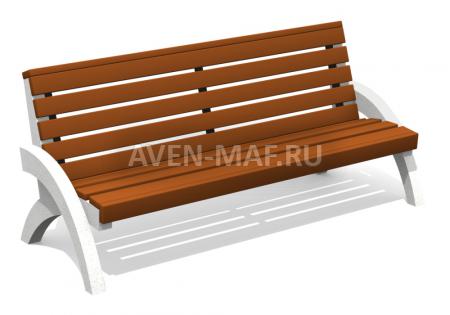 Уличная урна для мусора 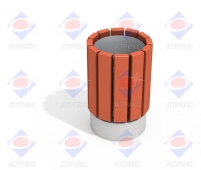 Светодиодные светильники на солнечных батареях  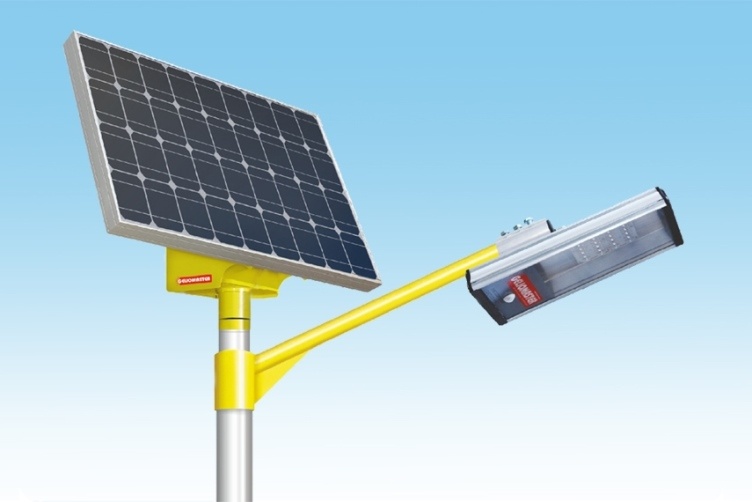 Приложение № 5к муниципальной программеНормативная стоимость (единичные расценки)работ по благоустройству дворовых территорий, входящих в состав дополнительного перечня работПриложение № 6к муниципальной программеПорядок аккумулирования и расходования средств заинтересованных лиц, направляемых на выполнение работ по благоустройству дворовых территорий и механизм контроля за их расходованием, а также порядок трудового и (или) финансового участия граждан в выполнении указанных работ1. Общие положения1.1. Настоящий Порядок аккумулирования средств заинтересованных лиц, направляемых на выполнение минимального и (или) дополнительного перечней работ по благоустройству дворовых территорий (далее – Порядок), регламентирует процедуру аккумулирования средств заинтересованных лиц, направляемых на выполнение минимального и (или) дополнительного перечней работ по благоустройству дворовых территорий сельского поселения "Село Маяк", механизм контроля за их расходованием, а также устанавливает порядок и формы минимального и (или) финансового участия граждан в выполнении указанных работ. 1.2. К заинтересованным лицам относятся: собственники помещений в многоквартирных домах, собственники иных зданий и сооружений, расположенных в границах дворовой территории и (или) территории общего пользования, подлежащей благоустройству (далее – заинтересованные лица).1.3. Под формой трудового участия понимается неоплачиваемая трудовая деятельность заинтересованных лиц, имеющая социально полезную направленность, не требующая специальной квалификации и организуемая в качестве трудового участия заинтересованных лиц, организаций в выполнении минимального и (или) дополнительного перечня работ по благоустройству дворовых территорий.1.4. Под формой финансового участия понимается минимальная доля финансового участия заинтересованных лиц, организаций в выполнении дополнительного перечня работ по благоустройству дворовых территорий в размере не менее 5 %. 1.5.минимальный перечень работ – установленный муниципальной программой перечень работ по благоустройству дворовой территории.1.6.финансовое участие – финансирование выполнения работ из минимального и (или) дополнительного перечня работ за счет участия заинтересованных лиц в размере не менее 3 процентов от объема средств из бюджета сельского поселения, подлежащих направлению на софинансирование мероприятий из дополнительного перечня работ.2. Порядок трудового и (или) финансового участия заинтересованных лиц2.1. Условия и порядок финансового участия заинтересованных лиц, организаций в выполнении минимального и (или) дополнительного перечней работ по благоустройству дворовых территорий определяется абзацем 5 пункта 4.1 раздела 4 настоящей муниципальной программы.2.2. Условия и порядок трудового участия заинтересованных лиц, организаций в выполнении минимального и (или) дополнительного перечней работ по благоустройству дворовых территорий определяется абзацем 5 пункта 4.1 раздела 4 настоящей муниципальной программы.Организация трудового участия осуществляется заинтересованными лицами в соответствии с решением общего собрания собственников помещений в многоквартирном доме, дворовая территория которого подлежит благоустройству, оформленного соответствующим протоколом общего собрания собственников помещений в многоквартирном доме.Организация трудового участия призвана обеспечить реализацию потребностей в благоустройстве соответствующей дворовой территории исходя из необходимости и целесообразности организации таких работ.3. Условия аккумулирования и расходования средств3.1. В случае включения заинтересованными лицами в дизайн-проект благоустройства дворовой территории работ, входящих в минимального и (или) дополнительный перечень работ по благоустройству дворовых территорий, денежные средства заинтересованных лиц перечисляются на единый лицевой счет управляющей организации, товарищества собственников жилья (далее – ТСЖ).Лицевой счет для перечисления средств заинтересованных лиц, направляемых для выполнения минимального и (или) дополнительного перечня работ по благоустройству дворовых территорий, открывается управляющей организацией или ТСЖ в российских кредитных организациях, величина собственных средств (капитала) которых составляет не менее 20 миллиардов рублей.3.2. Администрация сельского поселения заключает соглашения с председателем Совета дома, осуществляющими управление многоквартирными домами, дворовые территории которых подлежат благоустройству, в которых определяются порядок и сумма перечисления денежных средств заинтересованными лицами.Объем денежных средств заинтересованных лиц определяется сметным расчетом по благоустройству дворовой территории. Фактический объем денежных средств, подлежащих перечислению заинтересованными лицами, может быть изменен по итогам осуществления закупки товара, работы, услуги в соответствии с положениями Федерального закона от 05.04.2013 № 44-ФЗ "О контрактной системе в сфере закупок товаров, работ, услуг для обеспечения государственных и муниципальных нужд", а также с учетом стоимости фактически выполненных работ.3.3. Перечисление денежных средств управляющей организацией или ТСЖ осуществляется до начала работ по благоустройству дворовой территории. Ответственность за неисполнение управляющей организацией или ТСЖ указанного обязательства определяется в заключенном соглашении.3.4. Председатель Совета или Совет дома обеспечивают учет поступающих от заинтересованных лиц денежных средств в разрезе многоквартирных домов, дворовые территории которых подлежат благоустройству.3.5. Председатель Совета дома ежемесячно предоставляют сведения о поступивших от заинтересованных лиц денежных средствах в разрезе многоквартирных домов, дворовые территории которых подлежат благоустройству, в администрацию сельского поселения для опубликования их на официальном сайте администрации в информационно-телекоммуникационной системе "Интернет".Администрация сельского поселения ежемесячно обеспечивает направление данных о поступивших от заинтересованных лиц денежных средствах в разрезе многоквартирных домов, дворовые территории которых подлежат благоустройству, в адрес общественной комиссии для организации общественных обсуждений, проведения комиссионной оценки предложений заинтересованных лиц, граждан, организаций, а также для осуществления контроля за реализацией муниципальной программы после ее утверждения в установленном порядке.3.6. Расходование аккумулированных денежных средств заинтересованных лиц осуществляет администрацией сельского поселения на финансирование минимального и (или) дополнительного перечня работ по благоустройству дворовых территорий.Расходование аккумулированных денежных средств заинтересованных лиц осуществляется в соответствии с заключенным муниципальным контрактом по выполнению благоустройства дворовой территории, в соответствии с утвержденным дизайн-проектом благоустройства дворовых территорий, утвержденного общественной муниципальной комиссией и согласованного с представителем заинтересованных лиц.4. Контроль за соблюдением условий порядка4.1. Контроль за целевым расходованием аккумулированных денежных средств заинтересованных лиц осуществляется администрацией сельского поселения в соответствии с бюджетным законодательством.4.1.1. Обеспечить синхронизацию реализации мероприятий в рамках муниципальной программы с реализуемыми в муниципальном образовании мероприятиями в сфере обеспечения доступности городской среды для маломобильных групп населения, цифровизации городского хозяйства, а также мероприятиями в рамках национальных проектов "Демография", "Образование", "Экология", "Безопасные и качественные автомобильные дороги", "Культура", "Малое и среднее предпринимательство и поддержка индивидуальной инициативы" в соответствии с перечнем таких мероприятий и методическими рекомендациями по синхронизации мероприятий в рамках государственных и муниципальных программ, утвержденными Министерством строительства и жилищно-коммунального хозяйства Российской Федерации.4.1.2. Обеспечить синхронизацию выполнения работ в рамках муниципальной программы с реализуемыми в муниципальных образованиях федеральными, региональными и муниципальными программами (планами) строительства (реконструкции, ремонта) объектов недвижимого имущества, программ по ремонту и модернизации инженерных сетей и иных объектов, расположенных на соответствующей территории;4.2. Администрация поселения обеспечивает возврат аккумулированных денежных средств МКД находящихся под непосредственным управлением, на основании заключенного соглашения, в срок до 31 декабря текущего года при условии:4.2.1. экономии денежных средств, по итогам проведения конкурсных процедур;4.2.2. неисполнения работ по благоустройству дворовой территории многоквартирного дома по вине подрядной организации;4.2.3. не предоставления заинтересованными лицами доступа к проведению благоустройства на дворовой территории;4.2.4. возникновения обстоятельств непреодолимой силы;4.2.5. возникновения иных случаев, предусмотренных действующим законодательством.Приложение № 7к муниципальной программеАдресный перечень дворовых территорий многоквартирных домов, 
нуждающихся в благоустройствеПриложение № 8к муниципальной программеАдресный перечень дворовых территорий многоквартирных домов, подлежащих благоустройству в 2019 – 2024 годахПриложение № 9к муниципальной программеПОРЯДОКразработки, согласования и утверждения дизайн-проектов благоустройства дворовых территорий при включении предложений в муниципальнуюпрограмму "Формирование современной городской средыв сельском поселении "Село Маяк" на 2019-2024 годы1. Общие положения1.1.	 Настоящий Порядок разработки, согласования и утверждения дизайн-проектов благоустройства дворовых территорий при включении предложений в муниципальную программу "Формирование современной городской среды в сельском поселении "Село Маяк" (далее – Порядок) разработан в соответствии с Градостроительным кодексом Российской Федерации, Правилами благоустройства территории сельского  поселения "Село Маяк" Нанайского муниципального района Хабаровского края, утвержденными решением Совета депутатов сельского поселения "Село Маяк" от 20.10.2017 № 147 (с изменениями от 15.12.2017 № 160, от 21.12.2018 № 231), государственной программы Хабаровского края "Формирование современной городской среды", утвержденной постановлением Правительства края от 31.08.2017 № 356-пр (далее – государственная программа), в целях обеспечения единой концепции архитектурного облика городской среды сельского поселения "Село Маяк".1.2.	 В качестве составных частей благоустройства территорий применяются декоративные, технические, планировочные, конструктивные элементы, растительные компоненты, различные виды оборудования и оформления, малые архитектурные формы, некапитальные нестационарные сооружения, знаки информации.1.3.	Под дизайн-проектом понимается графический и текстовый материал, включающий в себя визуализированное изображение дворовой территории, с планировочной схемой, с описанием работ и мероприятий, предлагаемых к выполнению (далее – дизайн проект). 1.4.	Содержание дизайн-проекта зависит от вида и состава планируемых к благоустройству работ. Это может быть как проектная, сметная документация, так и упрощенный вариант в виде изображения дворовой территории с описанием работ и мероприятий, предлагаемых к выполнению.1.5.	К заинтересованным лицам относятся: собственники помещений в многоквартирных домах, собственники иных зданий и сооружений, расположенных в границах дворовой территории и (или) территории общего пользования, подлежащей благоустройству (далее – заинтересованные лица). 1.6.	От имени администрации взаимодействовать с заинтересованными лицами, либо их представителями в части обсуждения дизайн-проектов благоустройства дворовых территорий, включённых в муниципальную программу, уполномочена администрация сельского поселения "Село Маяк" (далее – администрация).1.7.	В составе дизайн-проекта благоустройства дворовой территории должны учитываться мероприятия по обеспечению физической, пространственной, информационной доступности дворовых территорий для инвалидов и маломобильных групп населения.2.	Разработка дизайн-проектов2.1.	 Дизайн-проект разрабатывается с учетом единого подхода к формированию современной комфортной городской среды и включает в себя текстовую (описательную) часть и графическую часть, в том числе в виде визуализированных изображений предлагаемого проекта.2.2.	 Текстовая часть включает в себя следующие разделы:- общая пояснительная записка;- фотофиксация и описание существующих объектов;- описание творческой концепции, ее основной идеи и смысловой направленности с учетом зонирования территорий благоустройства по возрастному принципу (площадки для детей дошкольного и младшего школьного возраста, подростков, площадки для отдыха взрослого населения, спортивные площадки);- мероприятия по благоустройству, планируемые к выполнению на дворовой территории.2.3.	 Графическая часть включает в себя:- схему планировочной организации земельного участка;- ситуационный план с указанием инженерных коммуникаций;- план расстановки малых архитектурных форм и оборудования.2.4.	При разработке дизайн-проектов следует учитывать следующие условия:- условия сложившейся застройки;- сеть внутридворовых пешеходных пространств следует формировать как единую общегородскую систему, взаимоувязанную с функционально-планировочной организацией города и окружающим ландшафтом;- при выборе цветового решения необходимо учитывать цветовые контрасты, функциональные зоны, влияние географического расположения на колористическое решение, повышение информативности и комфортности среды.2.5. Разработка дизайн-проекта в отношении дворовых территорий многоквартирных домов, расположенных на территории поселения осуществляется в соответствии с Правилами благоустройства и содержания территории сельского поселения, требованиями Градостроительного кодекса Российской Федерации, а также действующими строительными, санитарными и иными нормами и правилами. 2.6. Разработка дизайн-проекта в отношении дворовых территорий многоквартирных домов, расположенных на территории поселения осуществляется собственниками жилых помещений в течение 15 (пятнадцати) рабочих дней со дня утверждения общественной комиссией протокола оценки (ранжирования) предложений заинтересованных лиц на включение в адресный перечень дворовых территорий, подлежащих благоустройству. 2.7. Разработка дизайн-проекта благоустройства дворовой территории многоквартирного дома осуществляется с учетом минимального перечня работ по благоустройству дворовой территории, определенного Приложением № 5 к государственной программе.3. Обсуждение, согласование и утверждение дизайн-проекта3.1. В целях обсуждения, согласования и утверждения дизайн-проекта, отдел благоустройства уведомляет представителя (представителей) заинтересованных лиц, который вправе действовать в интересах всех собственников помещений в многоквартирном доме, придомовая территория которого включена в адресный перечень дворовых территорий проекта программы (далее – представитель заинтересованных лиц), о готовности дизайн-проекта в течение 1 (одного) рабочего дня со дня изготовления дизайн-проекта. 3.2. Представитель заинтересованных лиц обеспечивает обсуждение, согласование дизайн-проекта благоустройства дворовой территории многоквартирного дома, для дальнейшего его утверждения в срок, не превышающий 5 (пяти) рабочих дней. 3.3. Утверждение дизайн-проекта благоустройства дворовой территории многоквартирного дома осуществляется отделом благоустройства или представителем заинтересованных лиц в течение 2 (двух) рабочих дней со дня согласования дизайн-проекта дворовой территории многоквартирного дома заинтересованными лицами. 3.4. Дизайн-проект на благоустройство дворовой территории многоквартирного дома утверждается в двух экземплярах, в том числе один экземпляр передается представителю заинтересованных лиц. 3.5. Утвержденные дизайн-проекты  благоустройства администрация в течение 2 (двух) рабочих дней определяет сметную стоимости работ по благоустройству дворовых территории и размещает его на официальном сайте администрации поселения. 3.6. Ведущий специалист по экономике и финансам в течение 15 (пятнадцати) рабочих дней осуществляет расчет сметной стоимости работ по благоустройству всех дворовых территорий, включенных в муниципальную программу.Приложение № 10к муниципальной программеАдресный перечень общественных территорий, нуждающихся в благоустройствеПриложение № 11к муниципальной программеАдресный перечень общественных территорий, благоустроенных в 2018 – 2020 годахПриложение № 12к муниципальной программеАдресный перечень объектов недвижимого имущества (включая объекты незавершенного строительства) и земельных участков, находящихся в собственности (пользовании) юридических лиц и индивидуальных предпринимателей*, которые подлежат благоустройству не позднее последнего года реализации регионального проекта за счет средств указанных лиц в соответствии с требованиями утвержденных в сельском поселении "Село Маяк" Правил благоустройства территории* перечень заполняется после заключения соответствующих соглашений с собственниками указанных объектовПриложение № 13к муниципальной программеГРАФИКинвентаризации уровня благоустройства индивидуальных жилых домов и земельных участков, предоставленных для их размещения, с заключением по результатам инвентаризации соглашений с собственниками (пользователями) указанных домов (собственниками (пользователями) земельных участков) об их благоустройстве не позднее последнего года реализации регионального проекта в соответствии с требованиями утвержденных в сельском  поселении Правил благоустройстваРЕСУРСНОЕ ОБЕСПЕЧЕНИЕреализации муниципальной программы за счет средств бюджета сельского поселения "Село Маяк", прогнозная (справочная) оценка средств краевого бюджета и средств заинтересованных лиц и (или) организаций***РАСПОРЯЖЕНИЕ31.03.2020										                    № 10с. МаякО выплате компенсации за использование личного транспорта в служебных целяхНа основании «Правил выплаты компенсации за использование личного транспорта в служебных целях по администрации сельского поселения «Село Маяк» Нанайского муниципального района и предоставленной документации должностными лицами администрации муниципального образования, произвести выплату компенсаций за март 2020 года:Ильину Александру Николаевичу - главе сельского поселения  в сумме 5575,35 руб. (пять тысяч пятьсот семьдесят пять рублей 35 копеек).Мельничук Анастасии Петровне – ведущему специалисту в сумме 1622,75 руб. (одна тысяча шестьсот двадцать два рубля 75 копеек).Контроль за исполнением распоряжения возложить на ведущего специалиста (гл. бухгалтера) Мельничук А.П.Глава сельского поселения						А.Н. Ильин***РАСПОРЯЖЕНИЕ31.03.2020										                    № 11с. МаякОб утверждении правил внутреннего трудового распорядка администрации сельского поселения «Село Маяк» Нанайского муниципального района Хабаровского краяВ соответствии со статьями 115,189,190 Трудового кодекса Российской Федерации, иными Федеральными законодательными актами России, на основании положений и требований Устава сельского поселения «Село Маяк»1. Утвердить прилагаемые Правила внутреннего трудового распорядка администрации сельского поселения «Село Маяк» Нанайского муниципального района на период с 31 марта 2020 по 31 марта 2023 года.2. С Правилами внутреннего трудового распорядка работников администрации сельского поселения «Село Маяк» ознакомить под роспись.3. Распоряжения администрации сельского поселения от 12.05.2014 № 24 «Об утверждении правил внутреннего трудового распорядка администрации сельского поселения «Село Маяк» Нанайского муниципального района Хабаровского края», от 12.01.2017 № 1 «О внесении изменений в «Правила внутреннего трудового распорядка» признать утратившими силу.4. Контроль за исполнением данного распоряжения оставляю за собой.Глава сельского поселения                                              А.Н. ИльинЛИСТ ОЗНАКОМЛЕНИЯс распоряжением администрации сельского поселения от 31.03.2020 № 11 «Об утверждении Правил внутреннего трудового распорядка по администрации сельского поселения «Село Маяк» Нанайского муниципального района.ПРАВИЛАВНУТРЕННЕГО ТРУДОВОГО РАСПОРЯДКАВ АДМИНИСТРАЦИИ  СЕЛЬСКОГО ПОСЕЛЕНИЯ «СЕЛО МАЯК»  НАНАЙСКОГО МУНИЦИПАЛЬНОГО РАЙОНА ХАБАРОВСКОГО КРАЯст.1. Общие положения1.1. Настоящие Правила внутреннего трудового распорядка (далее - Правила) - локальный нормативный акт, регламентирующий порядок приема и увольнения, основные права, обязанности и ответственность, режим работы, время отдыха, виды и порядок поощрения, виды дисциплинарных взысканий и порядок привлечения к дисциплинарной ответственности муниципальных служащих и работников, не отнесенных к муниципальным служащим и осуществляющих техническое обеспечение деятельности (далее - Работников)  администрации  сельского поселения «Село Маяк» Нанайского муниципального района Хабаровского края.1.2. Трудовые отношения в администрации  сельского поселения   регулируются Трудовым кодексом РФ, Федеральным законом РФ от 02.03.2007 N 25-ФЗ "О муниципальной службе в Российской Федерации", Законом Хабаровского края от 25.07.2007 N 131 "О муниципальной службе в Хабаровском крае", Уставом  сельского поселения «Село Маяк» Нанайского муниципального района Хабаровского края  и иными нормативно- правовыми актами администрации сельского поселения.1.3. Индивидуальные обязанности муниципальных служащих и Работников регламентируются в трудовых договорах и должностных инструкциях, являющихся неотъемлемой частью трудового договора.ст.2. Порядок приема и увольнениямуниципальных служащих и Работников2.1. Поступление граждан на муниципальную службу.2.1.1. Поступление граждан на муниципальную службу оформляется распоряжением главы сельского поселения о назначении на должность муниципальной службы на основании заключенного трудового договора в соответствии с Федеральным законом РФ от 02.03.2007 № 25-ФЗ "О муниципальной службе в Российской Федерации" и Трудовым кодексом РФ.2.1.2. При поступлении на муниципальную службу гражданин представляет в администрацию сельского поселения:- заявление с просьбой о поступлении на муниципальную службу и замещении должности муниципальной службы;- собственноручно заполненную и подписанную анкету по форме, установленной Правительством Российской Федерации - паспорт;- трудовую книжку, за исключением случаев, когда трудовой договор заключается впервые;- документ об образовании;- страховое свидетельство обязательного пенсионного страхования, за исключением случаев, когда трудовой договор заключается впервые;- свидетельство о постановке физического лица на учет в налоговом органе по месту жительства на территории Российской Федерации;- документы воинского учета - для военнообязанных и лиц, подлежащих призыву на военную службу;- заключение медицинского учреждения об отсутствии заболевания, препятствующего поступлению на муниципальную службу;- сведения о доходах за год, предшествующий году поступления на муниципальную службу, об имуществе и обязательствах имущественного характера;- иные документы, предусмотренные федеральными законами, Указами Президента Российской Федерации и постановлениями Правительства Российской Федерации.2.1.3. Сведения, представленные гражданином при поступлении на муниципальную службу, могут подвергаться проверке в установленном федеральными законами порядке.2.1.4. При замещении должности муниципальной службы заключению трудового договора может предшествовать конкурс, в ходе которого осуществляется оценка профессионального уровня претендентов на замещение должности муниципальной службы, их соответствия установленным квалификационным требованиям к должности муниципальной службы. Конкурс проводится в соответствии с Положением о порядке проведения конкурса на замещение вакантной должности муниципальной службы, утвержденным решением Совета депутатов сельского поселения «Село Маяк» Нанайского муниципального района Хабаровского края.2.2. Прием на работу  Работников, не отнесенных к муниципальным служащим и осуществляющих техническое обеспечение деятельности в администрацию сельского поселения.2.2.1. Прием Работников на работу в администрацию сельского поселения оформляется  распоряжением главы сельского поселения на основании заключенного трудового договора в соответствии с Трудовым кодексом РФ и личного заявления гражданина.2.2.2. При приеме на работу в администрацию  поселения Работник предоставляет следующие документы:- паспорт или иной документ, удостоверяющий личность;- трудовую книжку, за исключением случаев, когда трудовой договор заключается впервые или Работник поступает на работу на условиях совместительства;- страховое свидетельство государственного пенсионного страхования; - свидетельство о постановке физического лица на учет в налоговом органе по месту жительства на территории Российской Федерации;- документы воинского учета - для военнообязанных и лиц, подлежащих призыву на военную службу;- документ об образовании, о квалификации или наличии специальных знаний - при поступлении на работу, требующую специальных знаний или специальной подготовки.2.3. Испытание при приеме на работу (службу).2.3.1. При заключении трудового договора с муниципальным служащим без проведения конкурса или Работником, может быть установлено испытание. Срок испытания не может превышать трех месяцев. При заключении трудового договора на срок от двух до шести месяцев испытание не может превышать двух недель.2.3.2. Условия трудового договора с лицами, принятыми на работу или назначенными на муниципальную службу с испытательным сроком, не отличаются от условий трудовых договоров с другими Работниками или муниципальными служащими.2.3.3. При неудовлетворительном результате испытания работодатель имеет право до истечения срока испытания расторгнуть трудовой договор с муниципальным служащим или Работником, предупредив его об этом в письменной форме не позднее, чем за три дня до окончания срока испытания с указанием причин, послуживших основанием для признания этого Работника не выдержавшим испытание. Письменное предупреждение оформляется  главой сельского поселения.2.4. При поступлении на муниципальную службу или на работу в администрацию  сельского поселения2.4.1. Глава сельского поселения обязан:- ознакомить гражданина под роспись с должностной инструкцией, условиями и оплатой труда, локальными правовыми актами администрации сельского поселения, разъяснить права и обязанности сторон трудового договора;- оформить страховое свидетельство государственного пенсионного страхования для лиц, поступающих на работу впервые;- разъяснить обязанности муниципального служащего или Работника по сохранности конфиденциальных сведений, в том числе составляющих служебную тайну, ответственность за ее разглашение.2.5. Увольнение с муниципальной службы осуществляется по основаниям, предусмотренным Трудовым кодексом РФ и Федеральным законом РФ от 02.03.2007 № 25-ФЗ "О муниципальной службе в Российской Федерации".2.6. Увольнение Работника осуществляется по основаниям, предусмотренным Трудовым кодексом РФ.2.7. В день увольнения муниципальный служащий или Работник обязан получить  в кадровой службе трудовую книжку, сдать служебное удостоверение.ст.3. Основные права и обязанности работодателя3.1. Глава сельского поселения (далее - Работодатель) имеет права, установленные трудовым законодательством, законодательством о муниципальной службе, а также иными муниципальными правовыми актами, в том числе:- заключать, изменять и расторгать трудовые договоры в порядке и на условиях, установленных Трудовым кодексом РФ, законодательством о муниципальной службе и иными правовыми актами;- поощрять муниципальных служащих и Работников за добросовестный труд;- требовать от муниципальных служащих и Работников исполнения ими трудовых обязанностей и бережного отношения к имуществу работодателя, соблюдения Правил внутреннего трудового распорядка, установленных в администрации муниципального района;- привлекать  муниципальных служащих и Работников к дисциплинарной и материальной ответственности в порядке, установленном Трудовым кодексом РФ, иными федеральными законами;- иные права, предусмотренные законодательством РФ.3.2. Работодатель обязан:- соблюдать трудовое законодательство и иные нормативные правовые акты, содержащие нормы трудового права, законодательство Российской Федерации и Хабаровского края о муниципальной службе, муниципальные правовые и локальные нормативные акты, регулирующие трудовые отношения в администрации сельского поселения, а также условия трудовых договоров с муниципальными служащими (Работниками);- предоставлять муниципальным служащим (Работникам) работу, обусловленную трудовым договором;- обеспечивать безопасность и условия труда, соответствующие государственным нормативным требованиям охраны труда;- обеспечивать муниципальных служащих (Работников) оборудованием, инструментами, технической и управленческой документацией и иными средствами, необходимыми для исполнения ими должностных обязанностей;- обеспечивать муниципальным служащим (Работникам) равную оплату за труд равной ценности;- своевременно и в сроки, установленные в пункте 13.3 настоящих Правил, выплачивать причитающееся муниципальным служащим (Работникам) денежное содержание (заработную плату);- вести коллективные переговоры, а также заключать коллективный договор в порядке, установленном Трудовым кодексом РФ;- предоставлять представителям муниципальных служащих (Работников) полную и достоверную информацию, необходимую для заключения коллективного договора, соглашения и контроля за их выполнением;- знакомить под роспись с принимаемыми локальными нормативными актами, непосредственно связанными с их трудовой деятельностью;- своевременно выполнять предписания федерального органа исполнительной власти, уполномоченного на проведение государственного надзора и контроля за соблюдением трудового законодательства и иных нормативных правовых актов, содержащих нормы трудового права, других федеральных органов исполнительной власти, осуществляющих функции по контролю и надзору в установленной сфере деятельности, уплачивать штрафы, наложенные за нарушения трудового законодательства и иных нормативных правовых актов, содержащих нормы трудового права;- рассматривать представления соответствующих профсоюзных органов, иных избранных муниципальными служащими (Работниками) представителей о выявленных нарушениях трудового законодательства и иных актов, содержащих нормы трудового права, принимать меры по устранению выявленных нарушений и сообщать о принятых мерах указанным органам и представителям;- создавать условия, обеспечивающие участие муниципальных служащих (Работников) в управлении организацией в предусмотренных Трудовым кодексом РФ и иными федеральными законами и коллективным договором формах;- обеспечивать бытовые нужды муниципальных служащих (Работников), связанные с исполнением ими трудовых (должностных) обязанностей;- осуществлять обязательное социальное страхование муниципальных служащих (Работников) в порядке, установленном федеральными законами;- возмещать вред, причиненный муниципальным служащим (Работникам) в связи с исполнением ими трудовых обязанностей, а также компенсировать моральный вред в порядке и на условиях, которые установлены Трудовым кодексом РФ, другими федеральными законами и иными нормативными правовыми актами Российской Федерации;- исполнять иные обязанности, предусмотренные трудовым законодательством и иными нормативными правовыми актами, содержащими нормы трудового права, коллективным договором, соглашениями, локальными нормативными актами и трудовыми договорами.3.3. Работодатель несет установленную законодательством ответственность за неисполнение своих обязанностей, за нарушение трудового законодательства и законодательства о муниципальной службе.ст.4. Основные права и обязанностимуниципального служащего и Работника4.1. Муниципальный служащий имеет права, установленные трудовым законодательством и законодательством о муниципальной службе, а также иными правовыми актами, в том числе:- ознакомление с документами, устанавливающими его права и обязанности по замещаемой должности муниципальной службы, критериями оценки качества исполнения должностных обязанностей и условиями продвижения по службе;- обеспечение организационно-технических условий, необходимых для исполнения должностных обязанностей;- оплату труда и другие выплаты в соответствии с трудовым законодательством, законодательством о муниципальной службе и трудовым договором ;- отдых, обеспечиваемый установлением нормальной продолжительности рабочего (служебного) времени, предоставлением выходных дней и нерабочих праздничных дней, а также ежегодного оплачиваемого отпуска;- получение в установленном порядке информации и материалов, необходимых для исполнения должностных обязанностей, а также на внесение предложений о совершенствовании деятельности администрации сельского поселения;- участие по своей инициативе в конкурсе на замещение вакантной должности муниципальной службы;- повышение квалификации в соответствии с муниципальным правовым актом за счет средств местного бюджета;- защиту своих персональных данных;- ознакомление со всеми материалами своего личного дела, с отзывами о профессиональной деятельности и другими документами до внесения их в его личное дело, а также на приобщение к личному делу его письменных объяснений;- объединение, включая право создавать профессиональные союзы, для защиты своих прав, социально-экономических и профессиональных интересов;- рассмотрение индивидуальных трудовых споров в соответствии с трудовым законодательством, защиту своих прав и законных интересов на муниципальной службе, включая обжалование в суд их нарушений;- пенсионное обеспечение в соответствии с законодательством Российской Федерации.4.2. Муниципальный служащий обязан в соответствии с трудовым законодательством и законодательством о муниципальной службе, а также иными правовыми актами:- соблюдать Конституцию Российской Федерации, федеральные конституционные законы, федеральные законы, иные нормативные правовые акты Российской Федерации, конституции (уставы), законы и иные нормативные правовые акты Хабаровского края, Устав администрации  сельского поселения    и иные муниципальные правовые акты и обеспечивать их исполнение;- исполнять должностные обязанности в соответствии с должностной инструкцией;- соблюдать при исполнении должностных обязанностей права и законные интересы граждан и организаций;- соблюдать установленные в администрации  сельского поселения «Село Маяк» Нанайского муниципального района Хабаровского края  Правила внутреннего трудового распорядка, Регламент администрации  сельского поселения , должностную инструкцию;- поддерживать уровень квалификации, необходимый для надлежащего исполнения должностных обязанностей;- не разглашать сведения, составляющие государственную и иную охраняемую федеральными законами тайну, а также сведения, ставшие ему известными в связи с исполнением должностных обязанностей, в том числе сведения, касающиеся частной жизни и здоровья граждан или затрагивающие их честь и достоинство;- беречь государственное и муниципальное имущество, в том числе предоставленное ему для исполнения должностных обязанностей;- представлять в установленном порядке предусмотренные законодательством Российской Федерации сведения о себе и членах своей семьи, а также сведения о полученных им доходах и принадлежащем ему на праве собственности имуществе, являющихся объектами налогообложения, об обязательствах имущественного характера (далее - сведения о доходах, об имуществе и обязательствах имущественного характера);- сообщать представителю нанимателя (Работодателю) о выходе из гражданства Российской Федерации в день выхода из гражданства Российской Федерации или о приобретении гражданства иностранного государства в день приобретения гражданства иностранного государства;- соблюдать ограничения, выполнять обязательства, не нарушать запреты, которые установлены Федеральным законом от 02.03.2007 № 25-ФЗ "О муниципальной службе в Российской Федерации" и другими федеральными законами;- сообщать представителю нанимателя (работодателю) о личной заинтересованности при исполнении должностных обязанностей, которая может привести к конфликту интересов, и принимать меры по предотвращению подобного конфликта;- соблюдать нормы, правила и инструкции по охране труда, Правила противопожарной безопасности, санитарно-гигиенические нормы;- незамедлительно сообщать представителю нанимателя (работодателю) либо непосредственному руководителю о возникновении ситуации, представляющей угрозу жизни и здоровью людей, сохранности муниципального имущества.4.3. Работник имеет права и обязанности, установленные Трудовым кодексом РФ.ст.5. Продолжительность рабочего времени5.1. В соответствии с трудовым законодательством для муниципальных служащих и Работников администрации сельского поселения   устанавливается пятидневная рабочая неделя продолжительностью:- 40 часов в неделю  для мужчин- 36 часов в неделю для женщинс двумя выходными днями (суббота, воскресенье).5.2. Муниципальным служащим администрации сельского поселения  устанавливается ненормированный служебный день. Ненормированный служебный день - особый режим работы, в соответствии с которым муниципальные служащие при необходимости эпизодически могут привлекаться  к выполнению своих трудовых функций за пределами установленной 8-часовой продолжительности рабочего времени. Работа сверх установленной продолжительности рабочего времени не является сверхурочной и не оплачивается. В соответствии с Законом Хабаровского края  от 25.07.2007 № 131 "О муниципальной службе в Хабаровском крае", настоящими Правилами внутреннего трудового распорядка муниципальным служащим устанавливается дополнительный оплачиваемый отпуск за ненормированный служебный день.5.3. Муниципальным служащим (Работникам) некоторых категорий и структурных подразделений по соглашению сторон трудового договора может устанавливаться иной режим работы, который оформляется распоряжением главы сельского поселения. Для отдельных категорий муниципальных служащих (Работников), исполняющих должностные обязанности по графику, время начала, окончания и перерывов для отдыха и питания определяется графиком сменности, который доводится до сведения муниципальных служащих (Работников) не позднее, чем за один месяц до введения их в действие.5.4. В администрации сельского поселения установлен следующий режим работы (службы):- начало работы (службы) - в 9 часов 00 мин. (понедельник - пятница)- перерыв для отдыха и питания - с 13 часов 00 мин. до 14 часов 00 мин.- окончание работы (службы) - в  17 часов 15 минут (понедельник – четверг), пятница в 17 часов 00 мин. (для женщин) и 18 часов 00 мин (для мужчин).Накануне праздничных дней продолжительность работы (службы) сокращается на один час. Если праздничному дню предшествует выходной день, то сокращение продолжительности работы (службы) не производится.При совпадении выходного и праздничного дней выходной день переносится на следующий после праздничного дня рабочий день.ст.6. Привлечение Работников к исполнению должностныхобязанностей за пределами установленнойпродолжительности рабочего времени6.1. Глава сельского поселения (далее – Работодатель) имеет право в порядке, установленном Трудовым кодексом РФ, привлекать Работников к работе за пределами нормальной продолжительности рабочего времени.6.2. Оплата сверхурочной работы осуществляется за первые два часа работы не менее чем в полуторном размере, за последующие часы - не менее чем в двойном размере. По желанию Работника сверхурочная работа вместо повышенной оплаты может компенсироваться предоставлением дополнительного времени отдыха, но не менее времени, отработанного сверхурочно.ст.7. Порядок учета рабочего времени7.1. Учет рабочего времени муниципальных служащих (Работников) осуществляют ответственные за ведение табельного учета рабочего времени администрации сельского поселения, назначенные распоряжением главы сельского поселения. Табель учета рабочего времени подписывается главой сельского поселения и сдается в отдел бухгалтерского учёта и отчётности администрации сельского поселения  до 20 числа текущего месяца.ст.8. Предоставление ежегодных оплачиваемых отпусков   8.1. Ежегодный оплачиваемый отпуск муниципального служащего состоит из основного и дополнительных оплачиваемых отпусков. 8.1.1. Муниципальным служащим предоставляется ежегодный основной оплачиваемый отпуск продолжительностью 30 календарных дней.8.1.2. Муниципальным служащим предоставляется ежегодный дополнительный оплачиваемый отпуск за выслугу лет продолжительностью:При стаже муниципальной службы от 1 года до 5 лет – 1 календарный день;При стаже муниципальной службы от 5 лет до 10 лет – 5 календарных дней;При стаже муниципальной службы от 10 лет до 15 лет – 7 календарных дней;При стаже муниципальной службы 15 лет и более – 10 календарных дней.8.1.3 При исчислении общей продолжительности ежегодного оплачиваемого отпуска, ежегодный основной оплачиваемый отпуск суммируется с ежегодным дополнительным оплачиваемым отпуском за выслугу лет (в редакции Закона Хабаровского края от 28.09.2016 №204).8.2. Муниципальным служащим за работу в местностях с особыми климатическими условиями предоставляется ежегодный дополнительный оплачиваемый отпуск в соответствии с законодательством России следующей продолжительности:1) в районах Крайнего Севера-24 календарных дня2) в районах приравненных  к Крайнему Северу-16 календарных дней3) в южных районах Дальнего Востока- 8 календарных дней.8.3. Порядок предоставления ежегодных оплачиваемых отпусков.8.3.1. Ежегодный оплачиваемый отпуск должен предоставляться ежегодно в соответствии с графиком отпусков, утвержденным главой сельского поселения не позднее чем за две недели до наступления календарного года. При составлении графика отпусков учитываются пожелания муниципальных служащих (Работников) и особенности муниципальной службы (работы), а также право отдельных категорий муниципальных служащих (Работников) на предоставление очередного отпуска в любое время (по желанию) в соответствии с трудовым законодательством.8.3.2. График отпусков обязателен как для администрации, так и для муниципального служащего (Работника).ст.9. Единовременная выплата к отпуску и материальная помощь муниципальным служащим (работникам) администрации.9.1. В соответствии со статьей 9 Закона Хабаровского края "О муниципальной службе в Хабаровском крае" при предоставлении муниципальному служащему сельского поселения ежегодного оплачиваемого отпуска один раз в год производится единовременная выплата в размере двух должностных окладов. Данная выплата увеличивается на районный коэффициент и величину соответствующей процентной надбавки за стаж работы в организациях, расположенных в южных районах Дальнего Востока.9.2. Муниципальным служащим (Работникам) один раз в год выплачивается материальная помощь в следующих размерах:- муниципальным служащим - в размере одного должностного оклада;- Работникам - в размере двух должностных окладов.9.3. Материальная помощь, выплачиваемая за счет средств фонда оплаты труда, увеличивается на районный коэффициент и величину соответствующей процентной надбавки за стаж работы в организациях, расположенных в южных районах Дальнего Востока.9.4. Материальная помощь выплачивается в течение календарного года по личному заявлению муниципального служащего (Работника), в том числе к отпуску.9.5. Муниципальному служащему (Работнику), не реализовавшему свое право на получение материальной помощи, она выплачивается в конце календарного года.9.6. Муниципальному служащему (Работнику), принятому на работу (службу), материальная помощь выплачивается за фактически отработанное время, в том числе при увольнении, за исключением увольнения за виновные действия. При увольнении в связи с выходом на пенсию, в связи с сокращением численности и штата, признанием полностью неспособным к трудовой деятельности (п. 5 ст.83 Трудового кодекса РФ) материальная помощь выплачивается в полном объеме.9.7. Муниципальным служащим (Работникам), находящимся в отпуске без сохранения заработной платы продолжительностью более одного месяца и частично оплачиваемом отпуске (отпуск по уходу за ребенком), материальная помощь выплачивается в конце текущего года за фактически отработанное время, не включая периода нахождения в указанных отпусках.9.8. В случае смерти муниципального служащего (Работника) материальная помощь выплачивается его близким родственникам в полном размере, если материальная помощь не выплачивалась муниципальному служащему (Работнику) в текущем году.ст. 10. ПООЩЕРЕНИЕ  И НАГРАЖДЕНИЕМУНИЦИПАЛЬНЫХ СЛУЖАЩИХ (РАБОТНИКОВ)10.1. В соответствии со статьей 13 Закона Хабаровского края от 25.07.2007 № 131 "О муниципальной службе в Хабаровском крае" и трудовым законодательством за успешное исполнение муниципальным служащим (Работником) должностных обязанностей, безупречную и эффективную муниципальную службу предусматриваются следующие виды поощрения и награждения:- объявление благодарности главы сельского поселения;- выплата единовременного поощрения (премии);- награждение ценным подарком;- награждение Почётной грамотой главы  сельского поселения (при наличии стажа работы в администрации сельского поселения  менее 5 лет);- награждение в установленном порядке государственными наградами.10.2. Поощрение и награждение муниципального служащего (Работника), за исключением награждения государственными наградами, осуществляется по решению главы сельского поселения по следующим основаниям: - за конкретный вклад в решение вопросов местного значения;- активную и эффективную профессиональную деятельность;- по случаю юбилейных дат (50 лет и далее каждые 5 лет);- в связи с выходом на государственную пенсию или пенсию за выслугу лет.10.3. Решение о поощрении или награждении оформляется распоряжением главы сельского поселения. Поощрение и награждение может быть осуществлено по личной инициативе главы сельского поселения. ст.11. ОТВЕТСТВЕННОСТЬ ЗА НАРУШЕНИЕ ДИСЦИПЛИНЫ ТРУДА11.1. Все работники обязаны подчиняться Главе администрации и ее должностных! лицам, наделенным административно-властными полномочиями либо осуществляющим распорядительные функции, выполнять их указания, связанные с трудовой деятельностью, а также распоряжения и предписания, доводимые с помощью служебных и должностных инструкций.11.2.Муниципальные служащие и обслуживающий персонал за невыполнение или ненадлежащее выполнение должностных обязанностей, а также настоящих Правил привлекаются к дисциплинарной, материальной и иной ответственности в порядке, установленном действующим законодательством.11.3.Неисполнение и (или) некачественное исполнение своих обязанностей без уважительной причины, превышение прав, причинившие ущерб гражданам, интересам муниципального образования, считаются нарушением трудовой дисциплины и влекут за собой применение дисциплинарных взысканий.11.4.На муниципальных служащих, обслуживающий персонал за неисполнение и (или) ненадлежащее исполнение возложенных на них обязанностей могут налагаться следующие дисциплинарные взыскания:замечание;выговор;увольнение по соответствующим основаниям.Распоряжением Главы за ненадлежащее исполнение своих обязанностей муниципальные служащие и обслуживающий персонал могут быть лишены премии на 100%  так и частично.11.5.В случае неисполнения муниципальным служащим норм закона об ограничениях, связанных с муниципальной службой, разглашения сведений, составляющих государственную и иную охраняемую законом тайну, доступ к которой служащий получил исключительно в связи со служебными обязанностями, служащий может быть уволен с муниципальной службы по соответствующим обстоятельствам.11.6.До применения взыскания от нарушителя трудовой дисциплины должно быть затребовано объяснение в письменной форме. Отказ работника дать объяснение не может служить препятствием для применения взыскания. В случае отказа работника дать указанное объяснение составляется соответствующий акт.11.7.Дисциплинарное взыскание не может быть применено позднее одного месяца со дня его обнаружения, не считая времени болезни работника или пребывания его в отпуске, позднее шести месяцев со дня совершения проступка и по результатам ревизии или проверки финансово-хозяйственной деятельности - не позднее 2-х лет со дня его совершения. В указанные сроки не включается время производства по уголовному делу.11.8.За каждое нарушение трудовой дисциплины может быть применено только одно дисциплинарное взыскание. При применении взысканий должны учитываться тяжесть совершенного проступка, обстоятельства, при которых он совершен, предшествующая работа и поведение работника.11.9.Распоряжение о применении дисциплинарного взыскания с указанием мотивов его применения объявляется работнику, подвергнутому взысканию, под расписку в течение трех рабочих дней со дня его издания. В необходимых случаях распоряжение доводится до сведения всех работников.11.10.Если в течение года со дня применения дисциплинарного взыскания работник не будет подвергнут новому дисциплинарному взысканию, то он считается не имеющим дисциплинарного взыскания. Взыскание может быть снято распоряжением работодателя до истечения срока наказания.11.11.В течение срока действия дисциплинарного взыскания меры поощрения к работнику не применяются.11.12.Порядок применения и обжалования дисциплинарных взысканий осуществляется в соответствии с действующим законодательством.11.13.Не допускается применение Администрацией к работникам мер дисциплинарного взыскания, не предусмотренных законом.ст.12. ОПЛАТА ТРУДА12.1. Условия оплаты труда работника определяются действующим законодательством и локальными нормативными актами органов местного самоуправления сельского поселения «Село Маяк».12.2. Выплата заработной платы производится в денежной форме в валюте Российской Федерации (в рублях) как непосредственно через кассу, так и перечислением на расчетный счет работника.12.3. Заработная плата выплачивается 10 и 25 числа каждого месяца с выдачей работнику расчетного листка о составных частях заработной платы, размерах и основаниях произведенных удержаний, а также об общей денежной сумме, подлежащей выплате.12.4. Премирование муниципальных служащих (Работников) осуществляется на основании распоряжения главы сельского поселения в соответствии с Положением о муниципальной службе в  сельском поселении «Село Маяк» Нанайского муниципального района Хабаровского края. 12.5. При совпадении дня выплаты с выходным или нерабочим праздничным днем выплата заработной платы производится накануне этого дня.12.6.Оплата отпускных производится не позднее, чем за три дня до его начала.ст. 13. ЗАКЛЮЧИТЕЛЬНЫЕ ПОЛОЖЕНИЯ13.1. Настоящие Правила доводятся до сведения муниципальных служащих (Работников) под роспись. Настоящие Правила вывешиваются в администрации на видном месте, обеспечивающем возможность беспрепятственного ознакомления с ними муниципальных служащих (Работников) администрации сельского поселения.13.2. Нарушение Правил внутреннего трудового распорядка муниципальными служащими (Работниками) является нарушением трудовой дисциплины и влечет за собой применение в отношении виновных лиц мер дисциплинарного воздействия в соответствии с действующим трудовым законодательством и законодательством о муниципальной службе.	13.3. На основании Федерального закона от 16.12.2019 № 439-ФЗ «О внесении изменений в Трудовой Кодекс России в части формирования  сведений о трудовой деятельности в электронном виде» начиная с 30 июля 2020 года на вновь принятых на работу лиц оформляются трудовые книжки в электронном виде. Каждый работник имеет право выбора продолжение ведения  трудовой книжки на бумажном  или электронном носителе.                                                                                                         	13.4. Внесение изменений и дополнений в настоящие Правила осуществляется с учетом мнения представительного органа работников в порядке, установленном статьей 372 Трудового кодекса РФ для принятия локальных нормативных актов.***РАСПОРЯЖЕНИЕ31.03.2020										                    № 12с. МаякО проведении инвентаризации дворовых территорий, улиц поселения и общественных территорий, на предмет размещения объявлений, щитов рекламного характера не в установленных местах в 2020 году в границах территории сельского поселения «Село Маяк» Нанайского муниципального района Хабаровского края.	В соответствии с утвержденными мероприятиями по благоустройству и санитарной очистке  территории сельского поселения «Село Маяк» Нанайского муниципального района на 2019-2021 годы, утвержденные постановлением администрации сельского поселения «Село Маяк» Нанайского муниципального района от 23.10.2018 № 70Провести инвентаризацию дворовых территорий, улиц поселения и общественных территорий, на предмет размещения объявлений, щитов рекламного характера не в установленных местах в соответствии с утвержденными Правилами по благоустройству и санитарному содержанию территории сельского поселения, утвержденными решение Совета депутатов сельского поселения «Село Маяк» Нанайского муниципального района Хабаровского края от 20.10.2017 № 147 (в редакции от 15.12.2017 № 160, от 21.12.2018 № 231).Работы по очистке территории села от визуального мусора произвести в период с 01 апреля  2020 года по 31 мая  2020 года.Данное распоряжение разместить на официальном сайте администрации сельского поселения «Село Маяк» в сети Интернет по адресу: sp-mayak.ru и опубликовать в сб. нормативных правовых актов Совета депутатов поселения.Контроль за исполнением настоящего распоряжения оставляю за собой.Глава сельского поселения						А.Н. Ильин***РАСПОРЯЖЕНИЕ14.04.2020										                    № 13с. МаякО выплате премии за 1 квартал 2020 года На основании Положения о муниципальной службе в сельском поселении «Село Маяк» Нанайского муниципального района Хабаровского края утвержденного решением Совета депутатов от 05.04.2019 г. № 252 произвести выплату премии за 1 квартал 2020 года муниципальным служащим:- Мельничук А.П.- ведущему специалисту по бухгалтерскому учету и финансовым вопросам;- Бельды М.Р. – специалисту 1 категории по делопроизводству, нотариальным действиям и обращениям граждан;- Каяшевой Елене Николаевне – специалисту 2 категории по землеустройству.2. Выплату квартальной премии  произвести в рамках установленного фонда оплаты труда и в соответствии с утвержденным штатным расписанием.3. Контроль за исполнением настоящего распоряжения оставляю за собой.	Глава сельского поселения						А.Н. ИльинСБОРНИКМуниципальных нормативных  правовых актов сельского поселения «Село Маяк» Нанайского муниципального района Хабаровского края№ 52019Дата№Наименование Стр.РЕШЕНИЯРЕШЕНИЯРЕШЕНИЯРЕШЕНИЯ29.01.202024О внесении изменений в устав сельского поселения «Село Маяк» Нанайского муниципального района Хабаровского краяПОСТАНОВЛЕНИЯ ПОСТАНОВЛЕНИЯ ПОСТАНОВЛЕНИЯ ПОСТАНОВЛЕНИЯ 01.04.202038О внесении изменений в муниципальную программу «Формирование современной городской среды на территории сельского поселения «Село Маяк» Нанайского муниципального района Хабаровского края на 2019-2024 годы»», утвержденную постановлением администрации сельского поселения «Село Маяк» Нанайского муниципального района Хабаровского края от 06.11.2018 № 79 (с изменениями от 17.05.2019 № 33, от 06.08.2019 №56, от 01.10.2019 № 67, от 20.12.2019 № 82)РАСПОРЯЖЕНИЯРАСПОРЯЖЕНИЯРАСПОРЯЖЕНИЯРАСПОРЯЖЕНИЯ31.03.202010О выплате компенсации за использование личного транспорта в служебных целях31.03.202011Об утверждении правил внутреннего трудового распорядка администрации сельского поселения «Село Маяк» Нанайского муниципального района Хабаровского края31.03.202012О проведении инвентаризации дворовых территорий, улиц поселения и общественных территорий, на предмет размещения объявлений, щитов рекламного характера не в установленных местах в 2020 году в границах территории сельского поселения «Село Маяк» Нанайского муниципального района Хабаровского края.14.04.202013О выплате премии за 1 квартал  2020 годаНаименование ПрограммыМуниципальная программа "Формирование современной городской среды на территории сельского  поселения "Село Маяк" Нанайского муниципального района Хабаровского края» на 2019-2024 годы (далее – муниципальная программа)Ответственный исполнитель муниципальной программыАдминистрация сельского поселения «Село Маяк» Нанайского муниципального района Хабаровского краяСоисполнители, участники муниципальной программыСобственники помещений в многоквартирных домах, собственники строений, сооружений, расположенных на территориях, прилегающих к многоквартирным домам, жители и юридические лица сельского поселения "Село Маяк" Нанайского муниципального района Хабаровского краяОснования для разработки муниципальной программыгосударственная программа Российской Федерации "Обеспечение доступным и комфортным жильем и коммунальными услугами граждан Российской Федерации", утвержденная постановлением Правительства Российской Федерации от 30 декабря 2017 г. № 1710;государственная программа Хабаровского края "Формирование современной городской среды", утвержденная постановлением Правительства Хабаровского края от 31 августа 2017 г. № 356-прФедеральный закон от 06 октября 2003 г. № 131-ФЗ "Об общих принципах организации местного самоуправления в Российской Федерации";Устав сельского поселения "Село Маяк;Решение Совета депутатов сельского поселения "Село Маяк" от  20 октября 2017г. № 147 "Об утверждении Правил благоустройства и санитарного содержания территории сельского поселения "Село Маяк" Нанайского муниципального района Хабаровского края"Заказчик муниципальной программыАдминистрация сельского поселения "Село Маяк" Нанайского муниципального района Хабаровского края"Руководитель муниципальной программыАдминистрация сельского поселения "Село Маяк" Нанайского муниципального района Хабаровского края"Разработчик муниципальной программыАдминистрация сельского поселения "Село Маяк" Нанайского муниципального района Хабаровского края"Цель муниципальной программыПовышение уровня благоустройства территорий сельского поселения "Село Маяк"Задачи муниципальной программы1. Повышение уровня благоустройства дворовых территорий многоквартирных домов сельского поселения "Село Маяк";2. Повышение уровня благоустройства общественных территорий сельского поселения "Село Маяк";3. Повышение уровня вовлеченности заинтересованных граждан, организаций в реализацию мероприятий по благоустройству территорий сельского поселения "Село Маяк"Основные мероприятия муниципальной программы1. Благоустройство дворовых территорий многоквартирных домов;2. Благоустройство общественных территорий3. Организация и проведение общественных обсуждений с гражданами и организациями сельского поселения, в том числе путем проведения рейтингового голосования по выбору общественных территорий и (или) мероприятий по благоустройству общественных территорийОсновные показатели (индикаторы) муниципальной программы1. Количество благоустроенных дворовых территорий многоквартирных домов в 2019 – 2024 годах;2. Доля дворовых территорий многоквартирных домов,  включенных в муниципальную программу, на которых реализованы проекты по благоустройству, в общем количестве дворовых территорий, подлежащих благоустройству с использованием субсидии в году предоставления субсидии;3. Доля дворовых территорий, благоустройство которых выполнено при участии граждан, организаций в соответствующих мероприятиях, в общем количестве реализованных в году предоставления субсидии проектов благоустройства дворовых территорий многоквартирных домов;4. Количество благоустроенных общественных территорий в 2019 – 2024 годах;5. Доля общественных территорий, включенных в муниципальную программу, на которых реализованы проекты по благоустройству, в общем количестве общественных территорий, подлежащих благоустройству с использованием субсидии в году предоставления субсидии;6. Доля граждан, принявших участие в решении вопросов развития городской среды от общего количества граждан в возрасте от 14 лет, проживающих на территории сельского поселения "Село Маяк"Сроки и этапы реализации муниципальной программыСрок реализации: 2019 – 2024 годы, этапы не выделяютсяРесурсное обеспечение муниципальной программы за счет средств муниципального бюджета и прогнозная (справочная) оценка расходов краевого бюджета и прочих источников финансирования (средства граждан и (или) организаций)Общий объем финансирования муниципальной программы в период с 2019 по 2024 годы составляет 16633,46 тыс. рублей, в том числе по годам:2019 год –  3014,05 т. рублей,2020 год –  1619,41 т. рублей,2021 год –  3000  т. рублей,2022 год –  3000 т. рублей,2023 год –  3000 т. рублей,2024 год –  3000 т. рублей,Из них:средства муниципального бюджета –100 т. рублей, в том числе по годам:2019 год – 200 т. рублей,2020 год – 100 т. рублей,2021 год – 100 т. рублей,2022 год – 200 т. рублей,2023 год – 200 т. рублей,2024 год – 200 т. рублейв том числе, средства заинтересованных лиц – 80 т. рублей, в том числе по годам:2019 год – 0 т. рублей. 2020 год – 0 т. рублей. 2021 год – 20 т. рублей. 2022 год – 20 т рублей. 2023 год – 20 т. рублей. 2024 год – 20 т. рублей. Ожидаемые конечные результаты реализации муниципальной программы1. Количество реализованных проектов по благоустройству дворовых территорий многоквартирных домов составит не менее 4 единиц;2. Количество реализованных проектов по благоустройству общественных территорий составит не менее 6 единиц;3. Доля граждан, принявших участие в решении вопросов развития городской среды от общего количества граждан в возрасте от 14 лет, проживающих на территории сельского поселения "Село Маяк" составит не менее 15 процентов.№п/пНаименованиепоказателя(индикатора)Ед.изм.Ед.изм.ИсточникинформацииЗначение показателя (индикатора)Значение показателя (индикатора)Значение показателя (индикатора)Значение показателя (индикатора)Значение показателя (индикатора)Значение показателя (индикатора)Значение показателя (индикатора)Значение показателя (индикатора)№п/пНаименованиепоказателя(индикатора)Ед.изм.Ед.изм.Источникинформации20192020202120212022202220232024планпланпланпланпланпланпланплан123345677889101.Мероприятие 1. Благоустройство дворовых территорий многоквартирных домовМероприятие 1. Благоустройство дворовых территорий многоквартирных домовМероприятие 1. Благоустройство дворовых территорий многоквартирных домовМероприятие 1. Благоустройство дворовых территорий многоквартирных домовМероприятие 1. Благоустройство дворовых территорий многоквартирных домовМероприятие 1. Благоустройство дворовых территорий многоквартирных домовМероприятие 1. Благоустройство дворовых территорий многоквартирных домовМероприятие 1. Благоустройство дворовых территорий многоквартирных домовМероприятие 1. Благоустройство дворовых территорий многоквартирных домовМероприятие 1. Благоустройство дворовых территорий многоквартирных домовМероприятие 1. Благоустройство дворовых территорий многоквартирных домовМероприятие 1. Благоустройство дворовых территорий многоквартирных домов1.1.Количество благоустроенных дворовых территорий многоквартирных домовединицединицИнформация администрации поселения22221.2.Доля дворовых территорий многоквартирных домов, включенных в муниципальную программу, на которых реализованы проекты по благоустройству, в общем количестве дворовых территорий, подлежащих благоустройству с использованием субсидии в году предоставления субсидиипроцентовпроцентовИнформация администрации  поселения1001001001001.3.Доля дворовых территорий, благоустройство которых выполнено при участии граждан, организаций в соответствующих мероприятиях, в общем количестве реализованных в году предоставления субсидии проектов благоустройства дворовых территорий многоквартирных домовпроцентовпроцентовИнформация администрации  поселения1001001001002.Мероприятие 2. Благоустройство общественных территорийМероприятие 2. Благоустройство общественных территорийМероприятие 2. Благоустройство общественных территорийМероприятие 2. Благоустройство общественных территорийМероприятие 2. Благоустройство общественных территорийМероприятие 2. Благоустройство общественных территорийМероприятие 2. Благоустройство общественных территорийМероприятие 2. Благоустройство общественных территорийМероприятие 2. Благоустройство общественных территорийМероприятие 2. Благоустройство общественных территорийМероприятие 2. Благоустройство общественных территорийМероприятие 2. Благоустройство общественных территорий2.1.Количество благоустроенных общественных территорийКоличество благоустроенных общественных территорийединицИнформация администрации  поселения212222222.2.Доля общественных территорий, включенных в муниципальную программу, на которых реализованы проекты по благоустройству, в общем количестве общественных территорий, подлежащих благоустройству с использованием субсидии в году предоставления субсидииДоля общественных территорий, включенных в муниципальную программу, на которых реализованы проекты по благоустройству, в общем количестве общественных территорий, подлежащих благоустройству с использованием субсидии в году предоставления субсидиипроцентовИнформация администрации  поселения1001001001001001001001003.Мероприятие 3. Организация и проведение общественных обсуждений с гражданами и организациями сельского поселения, в том числе путем проведения рейтингового голосования по выбору общественных территорий и (или) мероприятий по благоустройству общественных территорийМероприятие 3. Организация и проведение общественных обсуждений с гражданами и организациями сельского поселения, в том числе путем проведения рейтингового голосования по выбору общественных территорий и (или) мероприятий по благоустройству общественных территорийМероприятие 3. Организация и проведение общественных обсуждений с гражданами и организациями сельского поселения, в том числе путем проведения рейтингового голосования по выбору общественных территорий и (или) мероприятий по благоустройству общественных территорийМероприятие 3. Организация и проведение общественных обсуждений с гражданами и организациями сельского поселения, в том числе путем проведения рейтингового голосования по выбору общественных территорий и (или) мероприятий по благоустройству общественных территорийМероприятие 3. Организация и проведение общественных обсуждений с гражданами и организациями сельского поселения, в том числе путем проведения рейтингового голосования по выбору общественных территорий и (или) мероприятий по благоустройству общественных территорийМероприятие 3. Организация и проведение общественных обсуждений с гражданами и организациями сельского поселения, в том числе путем проведения рейтингового голосования по выбору общественных территорий и (или) мероприятий по благоустройству общественных территорийМероприятие 3. Организация и проведение общественных обсуждений с гражданами и организациями сельского поселения, в том числе путем проведения рейтингового голосования по выбору общественных территорий и (или) мероприятий по благоустройству общественных территорийМероприятие 3. Организация и проведение общественных обсуждений с гражданами и организациями сельского поселения, в том числе путем проведения рейтингового голосования по выбору общественных территорий и (или) мероприятий по благоустройству общественных территорийМероприятие 3. Организация и проведение общественных обсуждений с гражданами и организациями сельского поселения, в том числе путем проведения рейтингового голосования по выбору общественных территорий и (или) мероприятий по благоустройству общественных территорийМероприятие 3. Организация и проведение общественных обсуждений с гражданами и организациями сельского поселения, в том числе путем проведения рейтингового голосования по выбору общественных территорий и (или) мероприятий по благоустройству общественных территорийМероприятие 3. Организация и проведение общественных обсуждений с гражданами и организациями сельского поселения, в том числе путем проведения рейтингового голосования по выбору общественных территорий и (или) мероприятий по благоустройству общественных территорийМероприятие 3. Организация и проведение общественных обсуждений с гражданами и организациями сельского поселения, в том числе путем проведения рейтингового голосования по выбору общественных территорий и (или) мероприятий по благоустройству общественных территорий3.1.Доля граждан, принявших участие в решении вопросов развития городской среды от общего количества граждан в возрасте от 14 лет, проживающих на территории сельского поселения "Село Маяк"Доля граждан, принявших участие в решении вопросов развития городской среды от общего количества граждан в возрасте от 14 лет, проживающих на территории сельского поселения "Село Маяк"процентовИнформация администрации  поселения1515151515151515№п/пНаименование 
основного мероприятияСроки 
реализации (годы)Ответственный исполнитель, 
соисполнители, участникиНепосредственный результат реализации основного мероприятия (краткая характеристика)123451.Мероприятие 1. Благоустройство дворовых территорий многоквартирных домов2019 – 2024администрация  поселения проведение работ по благоустройству дворовых территорий многоквартирных домов с использованием субсидии1.1.Актуализация нормативных актов администрации сельского поселения "Село Маяк"2019 – 2024администрация  поселения утверждение и включение в муниципальную программу адресного перечня дворовых территорий многоквартирных домов, подлежащих благоустройству в году предоставления субсидии, с учетом предоставленной субсидии1.2.Организация мероприятий по разработке и утверждению дизайн-проектов благоустройства дворовых территорий многоквартирных домов2019 – 2024администрация  поселения граждане, организации (по согласованию)утверждение дизайн-проектов и перечня мероприятий, планируемых к выполнению на каждой дворовой территории многоквартирного дома, включенного в перечень, подлежащих благоустройству в году предоставления субсидии территорий2.Мероприятие 2. Благоустройство общественных территорий2019 – 2024администрация  поселения проведение работ по благоустройству общественных территорий с использованием субсидии2.1.Актуализация нормативных актов администрации сельского поселения "Село Маяк"2019 – 2024администрация  поселения утверждение и включение в муниципальную программу адресного перечня общественных территорий, подлежащих благоустройству в году предоставления субсидии, с учетом предоставленной субсидии2.2.Организация мероприятий по разработке и утверждению дизайн-проектов благоустройства общественных территорий2019 – 2024администрация  поселения граждане, организации (по согласованию)утверждение дизайн-проектов и перечня мероприятий, планируемых к выполнению на каждой общественной территории, включенной в перечень, подлежащих благоустройству в году предоставления субсидии территорий3.Мероприятие 3. Организация и проведение общественных обсуждений с гражданами и организациями сельского поселения, в том числе путем проведения рейтингового голосования по выбору общественных территорий и (или) мероприятий по благоустройству общественных территорий (далее – рейтинговое голосование)2019 – 2024администрация  поселения проведение мероприятий по выбору общественных территорий и (или) мероприятий по благоустройству общественных территорий3.1.Организация мероприятий по проведению общественных обсуждений с гражданами и организациями городского поселения, в том числе путем проведения рейтингового голосования 2019 – 2024администрация  поселения проведение мероприятий по выбору общественных территорий и (или) мероприятий по благоустройству общественных территорий№п/пПеречень работ по благоустройству дворовых территорийРасчетная единица для определения нормативной стоимостиНормативная стоимость (единичные расценки) работ по благоустройству дворовых территорий, входящих в состав минимального перечня таких работ (тыс. рублей на 1 м2 или на нормативную единицу)Нормативная стоимость (единичные расценки) работ по благоустройству дворовых территорий, входящих в состав минимального перечня таких работ (тыс. рублей на 1 м2 или на нормативную единицу)Нормативная стоимость (единичные расценки) работ по благоустройству дворовых территорий, входящих в состав минимального перечня таких работ (тыс. рублей на 1 м2 или на нормативную единицу)Нормативная стоимость (единичные расценки) работ по благоустройству дворовых территорий, входящих в состав минимального перечня таких работ (тыс. рублей на 1 м2 или на нормативную единицу)1Ремонт дворовых проездов1 м2Замена 1 м2 асфальтового покрытияЗамена 1 п.м. бордюрного камня (автомобильная дорога)Замена 1 п.м. бордюрного камня (автомобильная дорога)Установка 1 п.м. водоотводных лотков1Ремонт дворовых проездов1 м21,6892,0032,0036,3762Освещение дворовой территории1 шт.Устройство освещения стационарными светильникамиУстройство освещения стационарными светильникамиУстройство освещения на металлических опорах и воздушной прокладкой кабеляУстройство освещения на металлических опорах и воздушной прокладкой кабеля2Освещение дворовой территории1 шт.113,130113,13026,77726,7773Установка скамеек1 шт.8,3288,3288,3288,3284Установка урн1 шт.1,9251,9251,9251,925№п/пПеречень работ по благоустройству дворовых территорийРасчетная единица для определения нормативной стоимостиНормативная стоимость (единичные расценки) работ по благоустройству дворовых территорий, входящих в состав минимального перечня таких работ (тыс. рублей на 1 кв.м. или на нормативную единицуНормативная стоимость (единичные расценки) работ по благоустройству дворовых территорий, входящих в состав минимального перечня таких работ (тыс. рублей на 1 кв.м. или на нормативную единицуНормативная стоимость (единичные расценки) работ по благоустройству дворовых территорий, входящих в состав минимального перечня таких работ (тыс. рублей на 1 кв.м. или на нормативную единицу1Ремонт и (или) устройство тротуаров1 км2Устройство тротуара из асфальтобетонной смесиУстройство тротуара из асфальтобетонной смесиУстройство бордюрного камня1Ремонт и (или) устройство тротуаров1 км20,9860,9861,0672Ремонт автомобильных дорог образующих проезды к территориям, прилегающим к многоквартирным домам1 км2, 1 п.м.Замена 1 м2 асфальтового покрытияЗамена 1 п.м. бордюрного камня (автомобильная дорога)Установка 1 п.м. водоотводных лотков2Ремонт автомобильных дорог образующих проезды к территориям, прилегающим к многоквартирным домам1 км2, 1 п.м.1,6892,0036,3763Ремонт и (или) устройство парковок1 км2, 1 п.м.Замена 1 м2 асфальтового покрытияЗамена 1 п.м. бордюрного камня (автомобильная дорога)Установка 1 п.м. водоотводных лотков3Ремонт и (или) устройство парковок1 км2, 1 п.м.1,6892,0036,3764Устройство и оборудование детских, спортивных, иных площадок1 км2Устройство детской и игровой площадки 1 км2Устройство детской и игровой площадки 1 км2Устройство ограждения детской площадки 1 п.м.4Устройство и оборудование детских, спортивных, иных площадок1 км2211,925211,9251,7325Организация площадок для установки мусоросборников1 контейнер18,52618,52618,5267Озеленение территории1 единицаПосадка деревья 1 шт. Посадка деревья 1 шт. Клумбы и кустарники 1 шт. 7Озеленение территории1 единица5,6055,6053,264№ п/пАдрес дворовой территории многоквартирного дома, нуждающейся в благоустройствес. Маяк, ул. Центральная 19с. Маяк, ул. Центральная 21с. Маяк, ул. Центральная 22с. Маяк, ул. Центральная 23№ п/пАдресСтоимость работ, тыс. рублейНаименование управляющей организации2020 год2020 год2020 год2020 год1.Центральная 1900,0Собственники МКД2.Центральная 2100,0Собственники МКД 2021 год2021 год2021 год2021 год1.Центральная 2200,0Собственники МКД 2.Центральная 2300,0Собственники МКДна 2020годна 2020годна 2020годна 2020годна 2020годна 2020годна 2020годна 2020годна 2020годна 2020годна 2020годна 2020год№ п/п№ и дата подачи заявки№ и дата подачи заявкиколичество набранных балловАдрес объектаФизическое состояние объекта благоустройстваСтоимость работ указанных в заявке, тыс. руб.объемобъемтрудовое участие, тыс. руб.финансовое участие, тыс. руб.Размер субсидии, тыс. руб.№ п/п№ и дата подачи заявки№ и дата подачи заявкиколичество набранных балловАдрес объектаФизическое состояние объекта благоустройстваСтоимость работ указанных в заявке, тыс. руб.ед. изм.кол-вотрудовое участие, тыс. руб.финансовое участие, тыс. руб.122345678910111. Повышение уровня благоустройства дворовых территорий сельского поселения "Село Маяк"1. Повышение уровня благоустройства дворовых территорий сельского поселения "Село Маяк"1. Повышение уровня благоустройства дворовых территорий сельского поселения "Село Маяк"1. Повышение уровня благоустройства дворовых территорий сельского поселения "Село Маяк"1. Повышение уровня благоустройства дворовых территорий сельского поселения "Село Маяк"1. Повышение уровня благоустройства дворовых территорий сельского поселения "Село Маяк"1. Повышение уровня благоустройства дворовых территорий сельского поселения "Село Маяк"1. Повышение уровня благоустройства дворовых территорий сельского поселения "Село Маяк"1. Повышение уровня благоустройства дворовых территорий сельского поселения "Село Маяк"1. Повышение уровня благоустройства дворовых территорий сельского поселения "Село Маяк"1.1.№ 11гс 09.11.2017г. в 15:083838с. Маяк ул. Центральная, дом 19неудовлетворительное1055,69917,595158,355879,7491.1.№ 11гс 09.11.2017г. в 15:083838Минимальный перечень:758,04912,329113,708632,0121.1.№ 11гс 09.11.2017г. в 15:083838ремонт дворовых проездов758,049кв.м336,012,329113,708632,0121.1.№ 11гс 09.11.2017г. в 15:083838Дополнительный перечень297,6505,26644,647247,7371.1.№ 11гс 09.11.2017г. в 15:083838ремонт и устройство автомобильных парковок (парковочных мест)76,761кв.м175,01,42811,51463,8191.1.№ 11гс 09.11.2017г. в 15:083838ремонт автомобильных дорог, образующих проезды к территориям, прилегающим к многоквартирным домам220,889кв.м461,53,83833,133183,918ИТОГОИТОГОИТОГОИТОГОИТОГО1055,69917,595158,355879,749ИТОГОИТОГОМинимальный перечень:Минимальный перечень:Минимальный перечень:758,04912,329113,708632,012ИТОГОИТОГОремонт дворовых проездовремонт дворовых проездовремонт дворовых проездов758,049336,00012,329113,708632,012ИТОГОИТОГОобеспечение освещения дворовых территорийобеспечение освещения дворовых территорийобеспечение освещения дворовых территорий0,0000,0000,0000,0000,000ИТОГОИТОГОустановка скамеек установка скамеек установка скамеек 0,0000,0000,0000,0000,000ИТОГОИТОГОурн для мусораурн для мусораурн для мусора0,0000,0000,0000,0000,000ИТОГОИТОГОДополнительный переченьДополнительный переченьДополнительный перечень297,6505,26644,647247,737ИТОГОИТОГОремонт и (или) устройство тротуаровремонт и (или) устройство тротуаровремонт и (или) устройство тротуаровИТОГОИТОГОремонт автомобильных дорог, образующих проезды к территориям, прилегающим к многоквартирным домамремонт автомобильных дорог, образующих проезды к территориям, прилегающим к многоквартирным домамремонт автомобильных дорог, образующих проезды к территориям, прилегающим к многоквартирным домам220,889461,5003,83833,133183,918ИТОГОИТОГОремонт и устройство автомобильных парковок (парковочных мест)ремонт и устройство автомобильных парковок (парковочных мест)ремонт и устройство автомобильных парковок (парковочных мест)76,761175,0001,42811,51463,819ИТОГОИТОГОустройство и оборудование детских, спортивных площадок, иных площадокустройство и оборудование детских, спортивных площадок, иных площадокустройство и оборудование детских, спортивных площадок, иных площадок0,0000,0000,0000,0000,000ИТОГОИТОГОорганизация площадок для установки мусоросборниковорганизация площадок для установки мусоросборниковорганизация площадок для установки мусоросборников0,0000,00,0000,0000,000ИТОГОИТОГОозеленение территорийозеленение территорийозеленение территорий2. Повышение уровня благоустройства наиболее посещаемых муниципальных территорий общего пользования2. Повышение уровня благоустройства наиболее посещаемых муниципальных территорий общего пользования2. Повышение уровня благоустройства наиболее посещаемых муниципальных территорий общего пользования2. Повышение уровня благоустройства наиболее посещаемых муниципальных территорий общего пользования2. Повышение уровня благоустройства наиболее посещаемых муниципальных территорий общего пользования2. Повышение уровня благоустройства наиболее посещаемых муниципальных территорий общего пользования2. Повышение уровня благоустройства наиболее посещаемых муниципальных территорий общего пользования2. Повышение уровня благоустройства наиболее посещаемых муниципальных территорий общего пользования2. Повышение уровня благоустройства наиболее посещаемых муниципальных территорий общего пользования2. Повышение уровня благоустройства наиболее посещаемых муниципальных территорий общего пользования2. Повышение уровня благоустройства наиболее посещаемых муниципальных территорий общего пользования2. Повышение уровня благоустройства наиболее посещаемых муниципальных территорий общего пользования2. Повышение уровня благоустройства наиболее посещаемых муниципальных территорий общего пользования2. Повышение уровня благоустройства наиболее посещаемых муниципальных территорий общего пользования2. Повышение уровня благоустройства наиболее посещаемых муниципальных территорий общего пользования2. Повышение уровня благоустройства наиболее посещаемых муниципальных территорий общего пользования2. Повышение уровня благоустройства наиболее посещаемых муниципальных территорий общего пользования2. Повышение уровня благоустройства наиболее посещаемых муниципальных территорий общего пользования2. Повышение уровня благоустройства наиболее посещаемых муниципальных территорий общего пользования2. Повышение уровня благоустройства наиболее посещаемых муниципальных территорий общего пользования2. Повышение уровня благоустройства наиболее посещаемых муниципальных территорий общего пользования2. Повышение уровня благоустройства наиболее посещаемых муниципальных территорий общего пользованияВСЕГОВСЕГОВСЕГО9352,1719352,17100009352,1719352,1719352,171 2.1 2.1Пешеходная зона к детскому саду в районе ул. Центральная 23 аПешеходная зона к детскому саду в районе ул. Центральная 23 аПешеходная зона к детскому саду в районе ул. Центральная 23 анеудовлетворительноенеудовлетворительное3174,293174,29000,0000,0003174,2903174,2903174,290 2.2 2.2Устройство основания из а/б в хоккейной коробке из травмобезопасного покрытие 20*40Устройство основания из а/б в хоккейной коробке из травмобезопасного покрытие 20*40Устройство основания из а/б в хоккейной коробке из травмобезопасного покрытие 20*40Неудовлетворительное состояние основанияНеудовлетворительное состояние основания000,0000,0004652,7044652,7044652,704 2.3 2.3пешеходная зона по стадиону пешеходная зона по стадиону пешеходная зона по стадиону неудовлетворительноенеудовлетворительное132000132000000,0000,000707,817707,817707,817 2.4 2.4Приобретение детской площадки с устройством основания из травмобезопасного покрытияПриобретение детской площадки с устройством основания из травмобезопасного покрытияПриобретение детской площадки с устройством основания из травмобезопасного покрытиянеудовлетворительноенеудовлетворительное817,36817,36000,0000,000817,360817,360817,360на 2020-2024 годна 2020-2024 годна 2020-2024 годна 2020-2024 годна 2020-2024 годна 2020-2024 годна 2020-2024 годна 2020-2024 годна 2020-2024 годна 2020-2024 годна 2020-2024 годна 2020-2024 годна 2020-2024 годна 2020-2024 годна 2020-2024 годна 2020-2024 годна 2020-2024 годна 2020-2024 годна 2020-2024 год№ п/пколичество набранных балловколичество набранных балловАдрес объектаАдрес объектаФизическое состояние объекта благоустройстваФизическое состояние объекта благоустройстваСтоимость работ указанных в заявке, тыс. рубСтоимость работ указанных в заявке, тыс. рубобъемобъемобъемобъемтрудовое участие, тыс. руб.трудовое участие, тыс. руб.финансовое участие, тыс. руб.финансовое участие, тыс. руб.Размер субсидии, тыс. руб.Размер субсидии, тыс. руб.№ п/пколичество набранных балловколичество набранных балловАдрес объектаАдрес объектаФизическое состояние объекта благоустройстваФизическое состояние объекта благоустройстваСтоимость работ указанных в заявке, тыс. рубСтоимость работ указанных в заявке, тыс. рубед.измед.измкол-вокол-вотрудовое участие, тыс. руб.трудовое участие, тыс. руб.финансовое участие, тыс. руб.финансовое участие, тыс. руб.Размер субсидии, тыс. руб.Размер субсидии, тыс. руб.12233445566778899101011111. Повышение уровня благоустройства дворовых территорий сельского поселения "Село Маяк"1. Повышение уровня благоустройства дворовых территорий сельского поселения "Село Маяк"1. Повышение уровня благоустройства дворовых территорий сельского поселения "Село Маяк"1. Повышение уровня благоустройства дворовых территорий сельского поселения "Село Маяк"1. Повышение уровня благоустройства дворовых территорий сельского поселения "Село Маяк"1. Повышение уровня благоустройства дворовых территорий сельского поселения "Село Маяк"1. Повышение уровня благоустройства дворовых территорий сельского поселения "Село Маяк"1. Повышение уровня благоустройства дворовых территорий сельского поселения "Село Маяк"1. Повышение уровня благоустройства дворовых территорий сельского поселения "Село Маяк"1. Повышение уровня благоустройства дворовых территорий сельского поселения "Село Маяк"1. Повышение уровня благоустройства дворовых территорий сельского поселения "Село Маяк"1. Повышение уровня благоустройства дворовых территорий сельского поселения "Село Маяк"1. Повышение уровня благоустройства дворовых территорий сельского поселения "Село Маяк"1. Повышение уровня благоустройства дворовых территорий сельского поселения "Село Маяк"1. Повышение уровня благоустройства дворовых территорий сельского поселения "Село Маяк"1. Повышение уровня благоустройства дворовых территорий сельского поселения "Село Маяк"1. Повышение уровня благоустройства дворовых территорий сельского поселения "Село Маяк"1. Повышение уровня благоустройства дворовых территорий сельского поселения "Село Маяк"1. Повышение уровня благоустройства дворовых территорий сельского поселения "Село Маяк"1.2.3737с. Маяк ул. Центральная, дом 19с. Маяк ул. Центральная, дом 19неудовлетворительноенеудовлетворительное981,297981,29715,67715,67778,38578,385887,235887,2351.2.3737Минимальный перечень:Минимальный перечень:197,452197,4520,0000,0000,0000,000197,452197,4521.2.3737ремонт дворовых проездов (устройство водоотвода)ремонт дворовых проездов (устройство водоотвода)197,452197,452п.м.п.м.80,080,00,0000,0000,0000,000197,452197,4521.2.3737Дополнительный переченьДополнительный перечень783,845783,84515,67715,67778,38578,385689,783689,7831.2.3737озеленение территорийозеленение территорий45,31845,318кв.мкв.м30,030,00,9060,9064,5324,53239,88039,8801.2.3737ремонт и устройство автомобильных парковок (парковочных мест)ремонт и устройство автомобильных парковок (парковочных мест)738,527738,527кв.мкв.м450,0450,014,77114,77173,85373,853649,903649,9031.1.3434с.Маяк ул. Центральная, дом 21с.Маяк ул. Центральная, дом 21неудовлетворительноенеудовлетворительное678,980678,9805,3295,32942,63442,634631,017631,0171.1.3434Минимальный перечень:Минимальный перечень:412,516412,5160,0000,0000,0000,000412,516412,5161.1.3434ремонт дворовых проездовремонт дворовых проездов412,516412,516кв.мкв.м223,2223,20,0000,0000,0000,000412,516412,5161.1.3434Дополнительный переченьДополнительный перечень266,464266,4645,3295,32942,63442,634218,501218,5011.1.3434ремонт и устройство автомобильных парковок (парковочных мест)ремонт и устройство автомобильных парковок (парковочных мест)112,443112,443кв.мкв.м85,085,02,2492,24917,99117,99192,20392,2031.1.3434устройство тротуараустройство тротуара154,021154,021кв.мкв.м48,048,03,0803,08024,64324,643126,298126,2981.2.3333с. Маяк ул. Центральная, дом 22с. Маяк ул. Центральная, дом 22неудовлетворительноенеудовлетворительное1097,4511097,4515,4625,46249,16049,1601042,8291042,8291.2.3333Минимальный перечень:Минимальный перечень:824,340824,3400,0000,0000,0000,000824,340824,3401.2.3333ремонт дворовых проездовремонт дворовых проездов824,340824,340кв.мкв.м412,0412,00,0000,0000,0000,000824,340824,3401.2.3333Дополнительный переченьДополнительный перечень273,111273,1115,4625,46249,16049,160218,489218,4891.2.3333Устройство декоративного забораУстройство декоративного забора273,111273,111кв.мкв.м162,0162,05,4625,46249,16049,160218,489218,4891.3.3232с. Маяк, ул. Центральная, дом 23с. Маяк, ул. Центральная, дом 23неудовлетворительноенеудовлетворительное1074,9221074,9227,5767,57656,81856,8181010,5281010,5281.3.3232Минимальный перечень:Минимальный перечень:696,133696,1330,0000,0000,0000,000696,133696,1331.3.3232ремонт дворовых проездовремонт дворовых проездов696,133696,133кв.мкв.м426,0426,00,0000,0000,0000,000696,133696,1331.3.3232Дополнительный переченьДополнительный перечень378,789378,7897,5767,57656,81856,818314,395314,3951.3.3232ремонт и устройство автомобильных парковок (парковочных мест)ремонт и устройство автомобильных парковок (парковочных мест)378,789378,789кв.мкв.м250,0250,07,5767,57656,81856,818314,395314,395устройство и оборудование детских, спортивных площадок, иных площадок273,600273,6001,5001,5000,0000,0002,7362,736270,864270,864организация площадок для установки мусоросборников0,0000,0000,0000,0000,0000,0000,0000,0000,0000,000озеленение территорий0,0000,0000,0000,0000,0000,0000,0000,0000,0000,0002. Повышение уровня благоустройства наиболее посещаемых муниципальных территорий общего пользования2. Повышение уровня благоустройства наиболее посещаемых муниципальных территорий общего пользования2. Повышение уровня благоустройства наиболее посещаемых муниципальных территорий общего пользования2. Повышение уровня благоустройства наиболее посещаемых муниципальных территорий общего пользования2. Повышение уровня благоустройства наиболее посещаемых муниципальных территорий общего пользования2. Повышение уровня благоустройства наиболее посещаемых муниципальных территорий общего пользования2. Повышение уровня благоустройства наиболее посещаемых муниципальных территорий общего пользования2. Повышение уровня благоустройства наиболее посещаемых муниципальных территорий общего пользования2. Повышение уровня благоустройства наиболее посещаемых муниципальных территорий общего пользования2. Повышение уровня благоустройства наиболее посещаемых муниципальных территорий общего пользования2. Повышение уровня благоустройства наиболее посещаемых муниципальных территорий общего пользования2. Повышение уровня благоустройства наиболее посещаемых муниципальных территорий общего пользования2. Повышение уровня благоустройства наиболее посещаемых муниципальных территорий общего пользования2. Повышение уровня благоустройства наиболее посещаемых муниципальных территорий общего пользования2. Повышение уровня благоустройства наиболее посещаемых муниципальных территорий общего пользования2. Повышение уровня благоустройства наиболее посещаемых муниципальных территорий общего пользования2. Повышение уровня благоустройства наиболее посещаемых муниципальных территорий общего пользования2. Повышение уровня благоустройства наиболее посещаемых муниципальных территорий общего пользования2. Повышение уровня благоустройства наиболее посещаемых муниципальных территорий общего пользования№ п/пОбщественная территорияОбщественная территорияОбщественная территорияОбщественная территорияОбщественная территорияОбщественная территорияСостояниеСостояниеПримерная стоимость работ, т. р.Примерная стоимость работ, т. р.2020 2020 2021 2021 2022202220232023202420241Детская игровая площадка с искусственным покрытием и ограждениемДетская игровая площадка с искусственным покрытием и ограждениемДетская игровая площадка с искусственным покрытием и ограждениемДетская игровая площадка с искусственным покрытием и ограждениемДетская игровая площадка с искусственным покрытием и ограждениемДетская игровая площадка с искусственным покрытием и ограждениемотсутствуетотсутствует++2Мемориальный комплекс, ограждение по периметру, устройство подсветкиМемориальный комплекс, ограждение по периметру, устройство подсветкиМемориальный комплекс, ограждение по периметру, устройство подсветкиМемориальный комплекс, ограждение по периметру, устройство подсветкиМемориальный комплекс, ограждение по периметру, устройство подсветкиМемориальный комплекс, ограждение по периметру, устройство подсветкинеудовлетворительноенеудовлетворительное3Устройство основания в установленной хоккейной коробке из а/б и искусственного покрытияУстройство основания в установленной хоккейной коробке из а/б и искусственного покрытияУстройство основания в установленной хоккейной коробке из а/б и искусственного покрытияУстройство основания в установленной хоккейной коробке из а/б и искусственного покрытияУстройство основания в установленной хоккейной коробке из а/б и искусственного покрытияУстройство основания в установленной хоккейной коробке из а/б и искусственного покрытияотсутствуетотсутствует4Устройство покрытия из а/б на пешеходной зоне к д/саду и установка фонарей освещения 3 шт.Устройство покрытия из а/б на пешеходной зоне к д/саду и установка фонарей освещения 3 шт.Устройство покрытия из а/б на пешеходной зоне к д/саду и установка фонарей освещения 3 шт.Устройство покрытия из а/б на пешеходной зоне к д/саду и установка фонарей освещения 3 шт.Устройство покрытия из а/б на пешеходной зоне к д/саду и установка фонарей освещения 3 шт.Устройство покрытия из а/б на пешеходной зоне к д/саду и установка фонарей освещения 3 шт.неудовлетворительнонеудовлетворительно5Пешеходная зона в районе стадиона 1,5*110 п.м.Пешеходная зона в районе стадиона 1,5*110 п.м.Пешеходная зона в районе стадиона 1,5*110 п.м.Пешеходная зона в районе стадиона 1,5*110 п.м.Пешеходная зона в районе стадиона 1,5*110 п.м.Пешеходная зона в районе стадиона 1,5*110 п.м.отсутствуетотсутствует6Площадка под пляжный волейболПлощадка под пляжный волейболПлощадка под пляжный волейболПлощадка под пляжный волейболПлощадка под пляжный волейболПлощадка под пляжный волейболотсутствуетотсутствует№ п/пАдрес (или ориентир) общественной территории, нуждающейся в благоустройствеФункциональное назначение (существующее или планируемое)1.Мемориальный комплекс односельчанам погибшим в ВОВ (рядом с администрацией поселения по ул. Центральной 27Патриотическое воспитание молодого поколения, уважение к старшему поколению.2.Пешеходная зона к детскому саду в районе ул. Центральной 23 аотдых3.Пешеходная зона в районе сельского стадиона по адресу (ориентир на юго-запад примерно  80 м от здания д/сада) отдых4.Детская игровая площадка в районе сельского стадиона (ориентир на юго-восток примерно 50 м от административного здания администрации поул. Центральной 27Физическое развитие детей5.Благоустройство и оснащение местного стадиона уличными тренажерами, спортивными сооружениямиФизическая культура и спорт6Обустройство местного пляжа для игры в пляжный волейбол (ориентир  на запад от дома № 1 ул. Лесной)Отдых, физическое развитие, укрепление здоровья№ п/пАдрес (ориентир) территорииСтоимость работ, 
тыс. рублей2018 год2018 год2018 год1.-02.-03.-02019 год2019 год2019 год4.4.14.2Сельский стадион:  Театральная площадка (ул. Центральная д.27) Спортивная площадка (ул. Центральнаяд.27)3014,05626,392387.662020 год5.Детская игровая площадка (ул. Центральная д.27)Итого:-№ п/пАдрес (ориентир) объекта или земельного участка1.2.3.4.5.6.№ п/пАдрес201820181.-2.-3.--4.201920195.ул. Центральная 196.ул. Центральная 217.202020208.ул. Центральная 229.Ул. Центральная 23№ п/пНаименование подпрограммы, основного мероприятия, мероприятияОтветственный исполнитель, соисполнительРасходы по годам (тыс. рублей)Расходы по годам (тыс. рублей)Расходы по годам (тыс. рублей)Расходы по годам (тыс. рублей)Расходы по годам (тыс. рублей)Расходы по годам (тыс. рублей)№ п/пНаименование подпрограммы, основного мероприятия, мероприятияОтветственный исполнитель, соисполнитель201920202021202220232024123456789Всего,200100100200200200в том числе, средства муниципального бюджета, источником финансового обеспечения которых являются средства краевого бюджетав том числе, средства заинтересованных лиц и (или) организаций1.Благоустройство дворовых территорий многоквартирных домовадминистрация поселения1.Благоустройство дворовых территорий многоквартирных домовв том числе средства муниципального бюджета, источником финансового обеспечения которых являются средства краевого бюджета1.Благоустройство дворовых территорий многоквартирных домовв том числе, средства заинтересованных лиц и (или) организаций2.Благоустройство общественных территорийадминистрация  поселения2001201202202202202.Благоустройство общественных территорийв том числе средства муниципального бюджета, источником финансового обеспечения которых являются средства краевого бюджета2.Благоустройство общественных территорийв том числе, средства заинтересованных лиц и (или) организаций020202020203.Организация и проведение общественных обсуждений с гражданами и организациями городского поселения, в том числе путем проведения рейтингового голосования по выбору общественных территорий и (или) мероприятий по благоустройству общественных территорийадминистрация  поселения3.Организация и проведение общественных обсуждений с гражданами и организациями городского поселения, в том числе путем проведения рейтингового голосования по выбору общественных территорий и (или) мероприятий по благоустройству общественных территорийв том числе средства муниципального бюджета, источником финансового обеспечения которых являются средства краевого бюджета№ п/пФамилия, имя, отчество сотрудника Подпись сотрудникаДата ознакомления с распоряжением12341.Ильин Александр Николаевич-глава сельского поселения2.Мельничук Анастасия Петровна-ведущий специалист3.Бельды Мария Рудольфовна-специалист 1 категории4.Каяшева Елена Николаевна-специалист 2 категории5.Шатохина Людмила Владимировна-специалист ВУС6.Булаева Любовь Тимофеевна -технический работник7.8.9.10.Согласовано:Представитель трудового коллектива___                          Л.В. Шатохина«__»                                  2020 годУтверждаю:Глава сельского поселения                              А.Н. Ильин«       »                                    2020 годСборник муниципальных правовых актовсельского поселения «Село Маяк»Нанайского муниципального районаХабаровского края№ 5Учредитель: Совет депутатов сельского поселения «Село Маяк»Нанайского муниципального района  Хабаровского краяГлавный редактор – Алипченко Алексей Владимирович                                               Дата выпуска 16.04.2020 г.                                       Тираж 3 экз. Бесплатно             Адрес редакции издателя: 682354, с. Маяк, ул. Центральная, 27